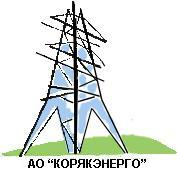 АКЦИОНЕРНОЕ ОБЩЕСТВО «КОРЯКЭНЕРГО»Извещение о проведении запроса котировок в электронной формеАО «Корякэнерго», далее – Заказчик, настоящим объявляет о проведении запроса котировок и приглашает юридических лиц, индивидуальных предпринимателей и физических лиц (далее — Поставщики, Подрядчики, Исполнители), способных на законных основаниях поставлять требуемый товар (оказывать запрашиваемую услугу, выполнять запрашиваемые работы) подавать свои заявки на участие в закупке:Приложение 1к извещению запроса котировокот «19» апреля 2021 г.ТЕХНИЧЕСКОЕ ЗАДАНИЕна ЗиП  (неснижаемый запас)  для ДГУ марки Cummins (повторно)1. Требования к поставке.1.1. Осуществить поставку ЗИП для эксплуатации дизель-генераторных установок (ДГУ) согласно следующему перечню:Табл. 11.2. Эквивалент товара (ЗИП) не предусматриваются, необходима поставка ЗИП с маркировками (и описанием характеристик) указанными  в табл. 1,  т.к. используются для замены ранее установленных и доукомплектования имеющихся в наличии ЗИП, которые рекомендованы заводом изготовителем дизель-генераторных установок. 1.3. Товар (ЗИП) должен быть оригинального заводского исполнения. Участник должен указать завод-изготовитель по каждой позиции из таблицы 1 на стадии подачи технического предложения. 2. Общие требования:2.1. Товар (ЗИП) должен быть новым, не бывшим в употреблении, не восстановленным, не содержать восстановленных элементов. Товар не должен иметь дефектов, связанных с конструкцией, материалами или работой по их изготовлению, либо проявляющихся в результате действия или упущения производителя и/или упущения поставщика, при соблюдении заказчиком правил эксплуатации поставляемого товара. В случае, если Товар или отдельные составляющие произведены не в Российской Федерации, перед поставкой Товар должен пройти все таможенные и иные процедуры, предусмотренные действующим законодательством Российской Федерации.2.2. Товар (ЗИП) должен быть поставлен в полном объеме без исключений. Поставка одной партией без дробления.2.3. Упаковка должна быть приспособлена для транспортирования водным, автомобильным и железнодорожным транспортом, в соответствии с нормативно-технической документацией, утвержденной в установленном порядке, для данного вида транспорта. Упаковка должна быть оригинальная, соответствовать требованиям производителя дизель-генераторных установок. Товар должен быть упакован с учетом его особых свойств таким образом, чтобы при обычных мерах обращения (перевозки, разгрузки и т.д.) обеспечивалась его сохранность. Упаковка товара должна быть чистой и сухой, без внешних повреждений и доступа к содержимому. 2.4. Товар (ЗИП) должен быть расфасован, упакован в глухие фанерные ящики с маркировкой согласно Спецификациям к договору поставки. С наружи каждый ящик должен строго в обязательном порядке иметь нестираемую, защищенную от низких температур и внешних погодных воздействий плотно приклеенную маркировку формата А4 с надписью согласно Спецификациям к договору поставки. Внутри ящика товар должен быть помещен в полиэтиленовый мешок со списком перечня товара согласно Спецификациям к договору поставки.2.5. Товар (ЗИП) должен отвечать требованиям качества, безопасности жизни и здоровья, а также иным требованиям сертификации, безопасности (санитарным нормам и правилам, государственным стандартам и т.п.), лицензирования, если такие требования предъявляются действующим законодательством Российской Федерации.2.6. Товар (ЗИП) должен иметь необходимые маркировки, наклейки и пломбы, если такие требования, предъявляются действующим законодательством Российской Федерации.2.7. Отгрузка Товара (ЗИП) должна сопровождаться предоставлением соответствующих паспортов и копий сертификатов изготовителей. Качество Товара подтверждается паспортами и сертификатами изготовителей.2.8. Гарантийный срок – 12 месяцев с момента поставки на склад Заказчика. 2.9. Данное предложение не исключает частичное изменение номенклатуры при заключении договора.3. Правила приемки продукции: Заказчик при принятии Товара проверяет соответствие поставленной партии Товара заявке, в которой указано его количество и наименование. Заказчик при принятии товара проверяет соответствие технических и эксплуатационных характеристик Товара на соответствие заявленным характеристикам в техническом задании, о выявленных несоответствиях незамедлительно уведомляет Поставщика.4. Условия поставки:4.1.Место поставки: г. Петропавловск-Камчатский, ул. Озерная 41..4.2. Срок поставки товара: до 01 августа 2021 года.4.3. В цену Товара должны быть включены все расходы, связанные с доставкой товара до места поставки, а также стоимость всех работ по упаковке товара для перевозки водным/авто транспортом, и иные расходы Поставщика.5. Условия оплаты: согласно проекту договора.Приложение 2к извещению запроса котировокот «19» апреля 2021 г.Начальная цена за единицу товараПриложение 3к извещению запроса котировокот «19» апреля 2021 г.Форма 1.на бланке УчастникаЗАЯВКА УЧАСТНИКА Уважаемые господа!Участник _______________________________________________________________________(наименование, юр. адрес)изучив извещение на запрос котировок на Закупку № ___ Лот № ____  «_______________________________________» от «___» __________ 2021 г., предлагаем поставку следующего товара:В цену товара включены все расходы, связанные с доставкой товара до места поставки, а также стоимость всех работ по упаковке товара для перевозки водным/авто транспортом, и иные расходы Участника [приводится перечень и характеристики сопутствующих работ (услуг)].Срок поставки товара: до 01 августа 2021 года.Место поставки товара: г. Петропавловск-Камчатский, ул. Озерная д. 41..Гарантийный срок – 12 месяцев с момента поставки на склад Заказчика.Данная заявка имеет статус оферты и действительна до [указывается срок действия заявки].Настоящим так же сообщаем Вам, что данная сделка для нашей организации не является крупной и не требует одобрения. (Настоящим так же сообщаем Вам, что данная сделка для нашей организации является крупной и мы прикладываем одобрение __________ на ее совершение.)Сообщаем, что для оперативного уведомления нас по вопросам организационного характера и взаимодействия с Заказчиком нами уполномочен: ______________________________________________________________________________________(Ф.И.О., должность и контактная информацию уполномоченного лица, включая телефон, факс, адрес)К настоящей заявке прикладываются следующие документы, подтверждающие соответствие предлагаемого нами товара установленным требованиям: - проект договора поставки и спецификации согласно приложению 4, заполненный со стороны Участника (обязательно);- анкета Участника (обязательно);- копии учредительных документов (обязательно);- копии свидетельства о постановке на учет в налоговом органе, свидетельство о внесении в единый государственный реестр юридических лиц или свидетельство о внесении в единый государственный реестр индивидуальных предпринимателей (обязательно);- выписка из ЕГРЮЛ (ЕГРИП);- сертификаты соответствия, паспорта на товар и т.п. (при наличии);- Декларация о соответствии Участника (обязательно);- копий официальных документов, подтверждающих связь участника с заводами-изготовителями, указанными в техническом предложении, по каждой цепочке последовательно от участника до завода изготовителя (обязательно).Реквизиты Участника:Почтовый адрес:ИНН:КПП:ОГРН:С уважением,Форма 2на бланке УчастникаАнкета УчастникаНаименование и адрес Участника: _________________________________Инструкции по заполнению1. Участники должны заполнить приведенную выше таблицу по всем позициям. В случае отсутствия каких-либо данных указать слово «нет».2. В графе 8 «Банковские реквизиты…» указываются реквизиты, которые будут использованы при заключении Договора.3. Анкета должна быть подписана и скреплена печатью.Форма 3на бланке УчастникаДекларация о соответствии Участника Настоящим ___________________________________ подтверждает, что соответствует требованиям, установленным в извещении запроса котировок:требованию о непроведении ликвидации Участника закупки - юридического лица и отсутствие решения арбитражного суда о признании Участника закупки - юридического лица, индивидуального предпринимателя несостоятельным (банкротом);требованию о неприостановлении деятельности Участника закупки в порядке, предусмотренном Кодексом Российской Федерации об административных правонарушениях (КоАП РФ), на день подачи заявки на участие в запросе котировок;Подтверждает отсутствие у него недоимки по налогам, сборам, задолженности по иным обязательным платежам в бюджеты бюджетной системы РФ за прошедший календарный год, превышающей 25 % (двадцать пять %) от балансовой стоимости активов по данным бухгалтерской отчетности за последний отчетный период и отсутствие сведений о нем в реестре недобросовестных поставщиков, предусмотренном Федеральным законом от 18 июля 2011 года № 223-ФЗ «О закупках товаров, работ, услуг отдельными видами юридических лиц», и в реестре недобросовестных поставщиков, предусмотренном Федеральным законом от 05 апреля 2005 года № 44-ФЗ «О контрактной системе в сфере закупок товаров, работ, услуг для обеспечения государственных и муниципальных нужд».Приложение 4к извещению  запроса котировокот «19» апреля 2021 г.ПРОЕКТ ДОГОВОРАДОГОВОР ПОСТАВКИ №________материалов_______________________________, именуемое в дальнейшем «Поставщик», в лице ____________________________________, действующего на основании ________________, с одной стороны, и Акционерное общество «Корякэнерго», именуемое в дальнейшем «Покупатель», в лице генерального директора Кондращенко Татьяны Евгеньевны, с другой стороны, и совместно именуемые «Стороны», заключили настоящий договор о нижеследующем:1. ПРЕДМЕТ ДОГОВОРА1.1. Поставщик по заданию Покупателя обязуется поставить и передать  ЗиП  (неснижаемый запас)  для ДГУ марки Cummins  (далее по тексту – Товар) Покупателю, в порядке и на условиях, предусмотренных настоящим договором.1.2. Покупатель обязуется принять и оплатить поставленный (переданный) Товар в порядке и на условиях, предусмотренных настоящим договором.1.3. Товар, поставляемый в рамках предмета настоящего договора, его наименование, цена, комплектация (при наличии) и количество (объем) определяются в Спецификациях на товар (Приложение № 1 к договору).1.4. Товар принадлежит Поставщику на праве собственности, не заложен, не арестован, не является предметом исков третьих лиц и не нарушает прав третьих лиц.1.5. Право собственности на Товар, а также все риски его повреждения и утраты переходят от Поставщика к Покупателю со дня его принятия Покупателем в месте поставки указанном в Приложении  № 1 и подписания документов о принятии  Товара (товарных накладных).2.	ЦЕНА ДОГОВОРА И УСЛОВИЯ ОПЛАТЫ ТОВАРА2.1. Цена договора составляет __________________,__ рублей (_______________________ рублей ___копеек), в том числе НДС 20 % _____________,__ рублей (или НДС не облагается (упрощенная система налогообложения))2.2. Цена договора включает в себя стоимость поставляемого Товара, согласно Приложению № 1, все затраты, издержки связанные с транспортировкой Товара до места поставки, указанное в Спецификациях, стоимость тары и упаковки и иные расходы Поставщика, связанные с исполнением настоящего договора.2.3. Оплата Товара по настоящему договору производится Покупателем по безналичному расчету путем перечисления денежных средств на счет Поставщика платежными поручениями в следующем порядке: 2.3.1. Покупатель оплачивает 100 % от общей стоимости партии Товара, на основании выставленного счета в течение 30 (тридцати) рабочих дней с даты подписания товарных накладных, при фактическом получении партии Товара в месте поставки.Для субъектов малого и среднего предпринимательства:2.3.1. Покупатель оплачивает 100 % от общей стоимости партии Товара, на основании выставленного счета в течение 15 (пятнадцати) рабочих дней с даты подписания товарных накладных, при фактическом получении партии Товара в месте поставки.2.4. Датой оплаты считается дата списания денежных средств с расчетного счета Покупателя.3. УСЛОВИЯ ПОСТАВКИ3.1. Товар должен быть поставлен в ассортименте (наименовании), в объеме (количестве), в сроки и место поставки, указанные в Спецификациях. 3.2. Поставщик обязуется упаковать Товар согласно требованиям, указанным в Спецификациях. 3.3. В случае отправки Товара в место поставки транспортными компаниями, Поставщик обязан передать Покупателю копии транспортных накладных подтверждающих передачу Товара в течение 5-ти календарных дней с момента отгрузки Товара транспортной компании на электронный адрес: omts@korenergo.ru.3.4. По итогам поставки Поставщик обязан предоставить Покупателю на каждую Спецификацию отдельную счет-фактуру и накладную ТОРГ-12, с указанием номера договора и номера Спецификации.3.5. Не позднее 5-ти календарных дней с даты получения Товара Покупателем, в месте поставки, Поставщик обязан передать Покупателю оригиналы первичных бухгалтерских документов, необходимых для корректного учета приобретаемого товара и совершения операций с ним. 3.6. Поставка должна осуществляться согласно заявкам Покупателя, единой партией. Дробление объема поставки на несколько партий не допустимо, за исключением случаев, когда это согласовано Сторонами, либо предусмотрено условиями договора. 3.7. Датой передачи Товара считается дата подписания Покупателем товарной накладной.4. КАЧЕСТВО ТОВАРА, ГАРАНТИИ И ПОРЯДОК ПРИЕМКИ4.1. Поставщик обязан поставить Товар в точном соответствии с Приложением № 1. 4.2. Поставляемый Товар по своему качеству должен соответствовать ГОСТ, ТУ и т.п., техническим характеристикам и подтверждаться сертификатом качества изготовителя, паспортами и другими документами подтверждающими качество Товара предусмотренными законодательством РФ. Технический паспорт и инструкция по эксплуатации должны быть на русском языке. 4.3. Товар должен отвечать требованиям качества, безопасности жизни и здоровья, а также иным требованиям сертификации, безопасности (санитарным нормам и правилам, государственным стандартам и т.п.), лицензирования, если такие требования предъявляются действующим законодательством Российской Федерации или настоящим договором. 4.4. Товар должен иметь необходимые маркировки, наклейки и пломбы, если такие требования, предъявляются действующим законодательством Российской Федерации.4.5. Товар должен быть поставлен в упаковке (таре), обеспечивающей защиту Товаров от его повреждения или порчи во время транспортировки и хранения в условиях Крайнего Севера и приравненных к нему местностях, согласно ГОСТ 15846-2002 или согласованных обеими сторонами карт упаковки груза. При передаче Товара в упаковке (таре) не обеспечивающей возможность его хранения, Покупатель вправе отказаться от принятия и от оплаты Товара, а если Товар был оплачен, потребовать возврата уплаченной денежной суммы. 4.6. Порядок приемки Товара по количеству и качеству регулируется Инструкциями Госарбитража СССР № П-6 и П-7, при этом вызов представителя Поставщика для составления акта о недостатках товара является обязательным. 4.7. При обнаружении фактов некомплектности, недопоставки Товара, отсутствия необходимых документов, относящихся к Товару, Покупатель вправе прекратить приемку Товара до момента устранения выявленных нарушений. Поставщик обязан в течение 3 (трех) рабочих дней с даты выявления указанных нарушений представить Покупателю отсутствующие  документы, а так же восполнить недопоставку и/или некомплектность Товара в срок, письменно согласованный с Покупателем.Устранение допущенных нарушений не освобождает Поставщика от ответственности за убытки, понесенные Покупателем.4.8. Товар, несоответствующий требованиям настоящего договора, в том числе некачественный (бракованный), подлежит замене на товар с аналогичными характеристиками. Замена Товара осуществляется Поставщиком без изменения цены единичной расценки Товара, в течение 14 (четырнадцати) календарных дней с момента обнаружения недостатков Товара.4.9. Товар обеспечивается гарантией в течение 12 месяцев с момента его получения Покупателем. Во время гарантийного периода, в случае выявления недостатков Товара по вине завода-изготовителя, Поставщик обязан устранить неисправность за свой счет. Претензии (в письменном виде) по количеству и качеству полученного  Товара принимаются в соответствии с Инструкцией Госарбитража СССР по количеству № П-6 от 15.06.1965 и Инструкцией Госарбитража СССР по качеству № П-7 от 25.04.1966, в части не Противоречащей Гражданскому кодексу Российской Федерации.4.10. Гарантийный срок на Товар увеличивается на тот период времени, в течение которого Покупатель не мог эксплуатировать (использовать) Товар вследствие его недостатков (дефектов). Гарантийный срок на замененную и/или отремонтированную единицу Товара устанавливается продолжительностью, указанной в п. 4.9 договора и начинает исчисляться заново с даты приемки Покупателем замененной и/или отремонтированной единицы Товара.5.	ОТВЕТСТВЕННОСТЬ СТОРОН5.1. За просрочку сроков поставки Товара, Покупатель вправе требовать от Поставщика оплаты пени в размере 0,1 % за каждый день просрочки. Проценты начисляются на стоимость Товара, поставка которого просрочена.5.2. В случае несвоевременной оплаты поставленного Товара Поставщик вправе требовать от Покупателя оплаты пени в размере 0,01 % за каждый день просрочки. Проценты начисляются на стоимость поставленного, но неоплаченного Товара.6. ПОРЯДОК УРЕГУЛИРОВАНИЯ СПОРОВ6.1. Стороны обязуются решать споры, вытекающие из настоящего договора, путем переговоров. До предъявления иска в связи с просрочкой поставки Товара, ненадлежащим количеством и/или качеством Товара обязательно предъявление претензии. Срок ответа на претензию - две недели от даты ее получения.6.2. В случае невозможности разрешения разногласий путем переговоров, они подлежат рассмотрению в Арбитражном суде Камчатского края.7. ФОРС-МАЖОР7.1. Стороны освобождаются от ответственности за частичное или полное неисполнение своих обязательств по договору, если такое неисполнение явилось следствием обстоятельств непреодолимой силы, т.е. следствием непредвиденных и непредотвратимых событий чрезвычайного характера, которые стороны не могли предвидеть, предотвратить разумными и доступными мерами. Наличие событий чрезвычайного характера подтверждается документами выданными соответствующей палатой или другим компетентным органом и является достаточным подтверждением наличия и продолжительности действия непреодолимой силы.7.2. Сторона, для которой наступили обстоятельства непреодолимой силы не позднее 3-х (трех) рабочих дней, после наступления таких обстоятельств, в письменной форме информирует другую Сторону об их наступлении и последствиях (с обратным уведомлением о получении сообщения), и принимает все возможные меры с целью максимально ограничить отрицательные последствия, вызванные указанными обстоятельствами. Сторона, для которой возникли обстоятельства непреодолимой силы, должна также не позднее 3-х (трех) рабочих дней, известить в письменной форме другую Сторону о прекращении этих обстоятельств.7.3. Не извещение или несвоевременное извещение другой Стороной, для которой создалась невозможность исполнения обязательства по договору, о наступлении обстоятельств непреодолимой силы, влечет за собой утрату права ссылаться на эти обстоятельства.7.4. При наступлении обстоятельств непреодолимой силы, срок выполнения Сторонами обязательств отодвигается соразмерно времени, в течение которого действуют такие обстоятельства и их последствия.8. ОБЕСПЕЧЕНИЕ ИСПОЛНЕНИЯ ОБЯЗАТЕЛЬСТВ ПО ДОГОВОРУ8.1. Обеспечение исполнения договора установлено в размере ___________ (_______________) рублей_____ копеек.8.2. Обеспечение исполнения договора оформляется внесением денежных средств на счет заказчика с указанием реквизитов документов, подтверждающих его внесение.8.3. Возврат обеспечения исполнения договора осуществляется Заказчиком после получения Товара в месте поставки, предусмотренном договором, в течение 30 (тридцати) календарных дней после подписания документов о принятии  Товара (товарных накладных). 9. ПРОЧИЕ УСЛОВИЯ9.1. Настоящий договор вступает в силу со дня его подписания обеими Сторонами и действует до полного исполнения ими своих обязательств.9.2. Договор составлен в двух экземплярах, имеющих одинаковую юридическую силу, по одному для каждой из Сторон.9.3. С предварительного письменного согласия Поставщика, Покупатель имеет право производить замену ассортимента Товара и объема, указанного в Спецификациях в пределах общей суммы поставляемого Товара.9.4. С момента заключения настоящего договора вся предыдущая переписка и договоренности Сторон, касающиеся предмета настоящего договора, теряют силу. 9.5. Все изменения и дополнения к договору, а также его расторжение считаются действительными при условии, если они совершены в письменной форме и подписаны обеими Сторонами. 9.6. Все дополнительные соглашения, акты и иные приложения к договору, подписываемые Сторонами при исполнении настоящего договора, являются его неотъемлемой частью.9.7. По всем вопросам, не предусмотренным договором, Стороны руководствуются действующим законодательством РФ.9.8. К настоящему договору прилагается:- Приложение № 1 (Спецификации)10. АДРЕСА И БАНКОВСКИЕ РЕКВИЗИТЫ СТОРОНПриложение № 1 к договору поставкиот «__» ________ 20__ г. № _________СПЕЦИФИКАЦИЯ 1на поставку ЗИП под неснижаемый запас для дизель-генераторных установок для ДЭС-28 с. Вывенка Олюторского района Камчатского края1. Общая сумма за товар: _________,__ рублей (___________________ рублей___ копеек), в т.ч. НДС 20% _________ рублей. (или НДС не облагается (упрощенная система налогообложения))2. Место поставки: в упакованном и маркированном виде по адресу г. Петропавловск-Камчатский, ул. Озерная д. 413. Условия  поставки: 3.1. Упаковка должна быть приспособлена для транспортирования водным, автомобильным и железнодорожным транспортом, в соответствии с нормативно-технической документацией, утвержденной в установленном порядке, для данного вида транспорта. Упаковка должна быть оригинальная, соответствовать требованиям производителя дизель-генераторных установок. Товар должен быть упакован с учетом его особых свойств таким образом, чтобы при обычных мерах обращения (перевозки, разгрузки и т.д.) обеспечивалась его сохранность. Упаковка товара должна быть чистой и сухой, без внешних повреждений и доступа к содержимому. 3.2. Товар (ЗИП) должен быть расфасован, упакован в глухие фанерные ящики. С наружи каждый ящик должен строго в обязательном порядке иметь нестираемую, защищенную от низких температур и внешних погодных воздействий плотно приклеенную маркировку формата А4 с надписью:«ЗИП (неснижаемый запас) для ДГУ марки DA-С575 на ДЭС-28  с. Вывенка»3.3. Товар (ЗИП)  должен отвечать требованиям качества, безопасности жизни и здоровья, а также иным требованиям сертификации, безопасности (санитарным нормам и правилам, государственным стандартам и т.п.), лицензирования, если такие требования предъявляются действующим законодательством Российской Федерации.3.4. Товар (ЗИП) должен иметь необходимые маркировки, наклейки и пломбы, если такие требования, предъявляются действующим законодательством Российской Федерации.4. Срок поставки: до 01 августа 2021 года.СПЕЦИФИКАЦИЯ 2на поставку ЗИП под неснижаемый запас для дизель-генераторных установок  для ДЭС-27 с. Ачайваям Олюторского района Камчатского края1. Общая сумма за товар: _________,__ рублей (___________________ рублей___ копеек), в т.ч. НДС 20% _________ рублей. (или НДС не облагается (упрощенная система налогообложения))2. Место поставки: в упакованном и маркированном виде по адресу г. Петропавловск-Камчатский, ул. Озерная д. 413. Условия  поставки: 3.1. Упаковка должна быть приспособлена для транспортирования водным, автомобильным и железнодорожным транспортом, в соответствии с нормативно-технической документацией, утвержденной в установленном порядке, для данного вида транспорта. Упаковка должна быть оригинальная, соответствовать требованиям производителя дизель-генераторных установок. Товар должен быть упакован с учетом его особых свойств таким образом, чтобы при обычных мерах обращения (перевозки, разгрузки и т.д.) обеспечивалась его сохранность. Упаковка товара должна быть чистой и сухой, без внешних повреждений и доступа к содержимому. 3.2. Товар (ЗИП) должен быть расфасован, упакован в глухие фанерные ящики. С наружи каждый ящик должен строго в обязательном порядке иметь нестираемую, защищенную от низких температур и внешних погодных воздействий плотно приклеенную маркировку формата А4 с надписью: «ЗИП (неснижаемый запас) для ДГУ марки DA-С375 и DA-С200 на ДЭС-27с. Ачайваям»3.3. Товар (ЗИП)  должен отвечать требованиям качества, безопасности жизни и здоровья, а также иным требованиям сертификации, безопасности (санитарным нормам и правилам, государственным стандартам и т.п.), лицензирования, если такие требования предъявляются действующим законодательством Российской Федерации.3.4. Товар (ЗИП) должен иметь необходимые маркировки, наклейки и пломбы, если такие требования, предъявляются действующим законодательством Российской Федерации.4. Срок поставки: до 01 августа 2021 года.СПЕЦИФИКАЦИЯ 3на поставку ЗИП под неснижаемый запас для дизель-генераторных установок для ДЭС-25 с. Ильпырское Карагинского района Камчатского края1. Общая сумма за товар: _________,__ рублей (___________________ рублей___ копеек), в т.ч. НДС 20% _________ рублей. (или НДС не облагается (упрощенная система налогообложения))2. Место поставки: в упакованном и маркированном виде по адресу г. Петропавловск-Камчатский, ул. Озерная д. 413. Условия  поставки: 3.1. Упаковка должна быть приспособлена для транспортирования водным, автомобильным и железнодорожным транспортом, в соответствии с нормативно-технической документацией, утвержденной в установленном порядке, для данного вида транспорта. Упаковка должна быть оригинальная, соответствовать требованиям производителя дизель-генераторных установок. Товар должен быть упакован с учетом его особых свойств таким образом, чтобы при обычных мерах обращения (перевозки, разгрузки и т.д.) обеспечивалась его сохранность. Упаковка товара должна быть чистой и сухой, без внешних повреждений и доступа к содержимому. 3.2. Товар (ЗИП) должен быть расфасован, упакован в глухие фанерные ящики. С наружи каждый ящик должен строго в обязательном порядке иметь нестираемую, защищенную от низких температур и внешних погодных воздействий плотно приклеенную маркировку формата А4 с надписью: «ЗИП (неснижаемый запас) для ДГУ марки DA-С375 на ДЭС-25  с. Ильпырское»3.3. Товар (ЗИП)  должен отвечать требованиям качества, безопасности жизни и здоровья, а также иным требованиям сертификации, безопасности (санитарным нормам и правилам, государственным стандартам и т.п.), лицензирования, если такие требования предъявляются действующим законодательством Российской Федерации.3.4. Товар (ЗИП) должен иметь необходимые маркировки, наклейки и пломбы, если такие требования, предъявляются действующим законодательством Российской Федерации.4. Срок поставки: до 01 августа 2021 года.СПЕЦИФИКАЦИЯ 4на поставку ЗИП под неснижаемый запас для дизель-генераторных установок для ДЭС-5 с. Усть-Хайрюзово Тигильского района Камчатского края1. Общая сумма за товар: _________,__ рублей (___________________ рублей___ копеек), в т.ч. НДС 20% _________ рублей. (или НДС не облагается (упрощенная система налогообложения))2. Место поставки: в упакованном и маркированном виде по адресу г. Петропавловск-Камчатский, ул. Озерная д. 413. Условия  поставки: 3.1. Упаковка должна быть приспособлена для транспортирования водным, автомобильным и железнодорожным транспортом, в соответствии с нормативно-технической документацией, утвержденной в установленном порядке, для данного вида транспорта. Упаковка должна быть оригинальная, соответствовать требованиям производителя дизель-генераторных установок. Товар должен быть упакован с учетом его особых свойств таким образом, чтобы при обычных мерах обращения (перевозки, разгрузки и т.д.) обеспечивалась его сохранность. Упаковка товара должна быть чистой и сухой, без внешних повреждений и доступа к содержимому. 3.2. Товар (ЗИП) должен быть расфасован, упакован в глухие фанерные ящики. С наружи каждый ящик должен строго в обязательном порядке иметь нестираемую, защищенную от низких температур и внешних погодных воздействий плотно приклеенную маркировку формата А4 с надписью: «ЗИП (неснижаемый запас) для ДГУ марки DA-C1500HV на ДЭС-5 с. Усть-Хайрюзово»3.3. Товар (ЗИП)  должен отвечать требованиям качества, безопасности жизни и здоровья, а также иным требованиям сертификации, безопасности (санитарным нормам и правилам, государственным стандартам и т.п.), лицензирования, если такие требования предъявляются действующим законодательством Российской Федерации.3.4. Товар (ЗИП) должен иметь необходимые маркировки, наклейки и пломбы, если такие требования, предъявляются действующим законодательством Российской Федерации.4. Срок поставки: до 01 августа 2021 года.Приложение 5к извещению  запроса котировокот «19» апреля 2021 г.Порядок заключения договора1. Порядок и сроки заключения договора по закупке:1.1. В проект договора, который прилагается к документации, включаются реквизиты Победителя (единственного участника) и условия исполнения договора, предложенные Победителем (единственным участником) в заявке. Если в заявке Победителя имеется протокол разногласий к договору, то при заполнении договора Заказчик, на свое усмотрение, может внести предложенные изменения, либо высказать свои возражения Победителю.1.2. В течение не более 8-ми (восьми) дней со дня размещения в ЕИС итогового протокола закупки Заказчик размещает на ЭТП заполненный проект договора. 1.3. Победитель (единственный участник) в течение не более 5-ти (пяти) дней с момента размещения заполненного договора должен подписать электронной цифровой подписью договор на ЭТП.1.4. Заказчик, после подписания Победителем, в течение 3-х (трех) дней подписывает электронной цифровой подписью договор на ЭТП.1.5. Если в соответствии с законодательством РФ заключение договора требует получение одобрения от органа управления Заказчика, то договор должен быть заключен не позднее чем через пять дней с даты указанного одобрения. Аналогичный срок действует с даты вынесения решения антимонопольного органа по результатам рассмотрения жалобы на действия (бездействие) Заказчика, комиссии по закупкам, оператора электронной площадки.2. Порядок действий при наличии  разногласий с проектом договора.2.1. Если Победитель (единственный участник), после получения договора обнаружит в его тексте неточности, технические ошибки, опечатки, несоответствие договора условиям, предложенным в заявке или в ходе проведения переторжки (если она проводилась), то Победителем (единственным участником) оформляется протокол разногласий. Протокол разногласий оформляется в письменном виде и должен содержать следующие сведения:- о месте, дате и времени его составления;- о наименовании предмета закупки и номера закупки;- о положениях договора, в которых, по мнению Участника закупки, содержатся неточности, технические ошибки, опечатки, несоответствие договора условиям, предложенным в заявке такого Участника.Протокол подписывается Победителем (единственным участником)  закупки и направляется Заказчику в течение не более 5-ти (пяти) дней с момента получения заполненного договора используя функционал ЭТП.2.2. Заказчик рассматривает протокол разногласий в течение 2-х (двух) рабочих дней со дня его получения от Победителя (единственного участника)  закупки. Если содержащиеся в протоколе разногласий замечания будут учтены полностью или частично, то Заказчик вносит изменения в текст договора и повторно направляет договор Победителю (единственному участнику). Вместе с тем Заказчик вправе повторно направить Победителю (единственному участнику) закупки договор в первоначальном варианте, а также отдельный документ с указанием причин, по которым отказано в принятии полностью или частично замечаний Победителя (единственного участника) закупки, содержащихся в протоколе разногласий. 2.3. Победитель (единственный участник) закупки, с которым заключается договор, в течение 3-х (трех) дней  со дня получения окончательной редакции договора,  подписывает его с использованием функционала ЭТП.2.4. В случае недостижения договоренности между Победителем (единственным участником) и Заказчиком по протоколу разногласий к договору, Победитель (единственный участник) должен подписать договор в предложенном Заказчиком варианте, а по пунктам разногласий решать вопрос в порядке, предусмотренном законодательством РФ. В противном случае, по истечению 20 дней с момента опубликования итогового протокола по закупке Победитель (единственный участник) будет считаться уклонившимся от заключения договора. 2.5. В случае, если Участник, признанный Победителем, в срок, предусмотренный извещением, не представил Заказчику  подписанный договор, такой Участник признается Заказчиком уклонившимся от заключения договора.3. Заказчик указывает в договоре страну происхождения поставляемого товара на основании сведений, содержащихся в заявке Участника, с которым заключается договор.4. Участник, признанный Победителем, до заключения договора должен представить Заказчику обеспечение исполнения договора, в случае, если в  извещении было установлено такое требование. Обеспечение исполнения договора предоставляется в размере и форме, которые предусмотрены документацией. В случае непредставления Участником обеспечения исполнения договора, такой Участник признается Заказчиком уклонившимся от заключения договора.5. В случае, если Участник, признанный Победителем, признан Заказчиком уклонившимся от заключения договора, закупочная комиссия вправе пересмотреть решение об итогах  конкурса и  предложить Участнику, занявшему второе место заключить договор. Данное решение фиксируется протоколом. Протокол составляется в двух экземплярах, подписывается Заказчиком в день его составления. Один экземпляр хранится у Заказчика, второй в течение 3-х (трех) рабочих дней со дня подписания направляется участнику, который признан уклонившимся от заключения договора. Протокол размещается на ЭТП не позднее чем через 3 (три) дня со дня подписания. Обеспечение заявки, если оно было установлено в документации,  такому Участнику не возвращается. 6. Договор с Участником, занявшем второе место заключается в порядке и сроки, указанные в п. 1. и 2. с момента опубликования протокола (п. 5). 7. При исполнении договора, заключенного с Участником, которому предоставлен приоритет в соответствии с Постановлением Правительства РФ № 925 от 16.09.2016 г. «О приоритете товаров российского происхождения, работ, услуг, выполняемых, оказываемых российскими лицами, по отношению к товарам, происходящим из иностранного государства, работам, услугам, выполняемым, оказываемым иностранными лицами», не допускается замена страны происхождения товаров, за исключением случая, когда в результате такой замены вместо иностранных товаров поставляются российские товары, при этом качество, технические и функциональные характеристики (потребительские свойства) таких товаров не должны уступать качеству и соответствующим техническим и функциональным характеристикам товаров, указанных в договоре.8. При заключении договора Заказчик по согласованию с участником, с которым заключается договор, вправе внести изменения в договор в части количества поставляемого товара (объема выполняемых работ, оказываемых услуг) и сумму договора не более, чем на 10 % от суммы, указанной в итоговом протоколе, а так же сроки исполнения договора, если это предусмотрено документацией. При этом сразу в ЕИС публикуется измененный договор.19.04.2021 г.Юридический адрес:683013, Камчатский край,г. Петропавловск-Камчатский,ул. Озерная, 41№п/пНаименование пунктаТекст пояснений1.Предмет закупкиЗакупка № 141Лот № 1 «Поставка ЗиП  (неснижаемый запас)  для ДГУ марки Cummins  (повторно)»ОКВЭД2:  27.11ОКПД2:     27.11.61Подробное описание требуемого товара (запрашиваемой работы, услуги) содержится в Приложении 1 2.Место, условия, сроки (периоды) поставки, товара, выполнения работ, оказания услуг1. Место поставки товара (оказания услуг, выполнения работ):  г. Петропавловск-Камчатский, ул. Озерная 41.2. Срок поставки товара (оказания услуг, выполнения работ):  до 01 августа 2021 года3. Объем поставляемого товара (оказываемых услуг, выполняемых работ):  согласно техническому заданию4. Качественные характеристики товара (услуг, работ):  согласно техническому заданию5. Условия поставки товара (оказания услуг, выполнения работ): согласно техническому заданию  3.Наименование Заказчика, контактная информацияАО «Корякэнерго»Юридический адрес: 683013, Камчатский край, г. Петропавловск-Камчатский, ул. Озерная, д.41Почтовый адрес: 683013, Камчатский край, г. Петропавловск-Камчатский, ул. Озерная, д.41Адрес электронной почты: zakupki@korenergo.ru Телефон/факс: (84152) приемная 46-28-46; Ответственный за проведение закупочной процедуры: (84152) 46-26-81; 8-961-960-99-55 – Мироненко Оксана Васильевна – начальник отдела организации закупок Технические вопросы:  (84152)  46-28-98 доб. 237 Апекин Сергей Александрович – начальник производственно-технического отдела.4.Место, дата и время начала и окончания подачи заявок Место приёма заявок –заявки подаются на ЭТП, указанную в п. 7Начало приёма заявок –  «20» апреля 2021 года.Окончание приёма заявок – «28» апреля 2021 года в 09 часов 00 минут по камчатскому времени.5.Место, дата и ориентировочное время вскрытия заявок, рассмотрения заявок,  переторжки, подведения итогов Место вскрытия, рассмотрения заявок, подведения итогов – г. Петропавловск-Камчатский, ул. Озерная, д. 41Дата и время вскрытия заявок – «28» апреля 2021 года в 09 часов 00 минут по камчатскому времени.Дата и ориентировочное время рассмотрения заявок–   «30» апреля 2021 года в 09 часов 00 минут по камчатскому времени.Сроки проведения переторжки, если Заказчик примет решение проводить– в течение не более 5 (пяти) рабочих дней с даты подписания протокола рассмотрения заявок. Дата и время проведения переторжки, а так же уточнение даты подведения итогов по запросу указываются в извещении на переторжку.Дата и ориентировочное время подведения итогов –   «11» мая  2021 года в 09 часов 00 минут по камчатскому времени (в случае проведения переторжки).6.Вид закупки запрос котировок в электронной форме7.Условия предоставления извещенияИзвещение предоставляется без взимания платы со дня размещения в сети интернет:- в Единой информационной системе www.zakupki.gov.ru (ЕИС) по правилам работы и по регламентам ЕИС;-  на Официальном сайте Заказчика www.korenergo.ru (раздел «Закупки» – «Сведения о закупках») простым скачиванием;- на электронной торговой площадке (ЭТП) utp.sberbank-ast.ru по правилам работы и по регламентам ЭТП.8.Начальная цена договора с НДС9 946 585,00 рублей (девять миллионов девятьсот сорок шесть тысяч пятьсот восемьдесят пять рублей 00 копеек) с учетом НДС. Цена, предложенная Участником, должна быть выражена в российских рублях в текущих ценах с учетом НДС и сопутствующих расходов. Если Участник освобожден налоговыми органами от ведения учета и уплаты НДС, то он должен указать цену без учета НДС и предлагаемая цена не должна превышать указанную Заказчиком выше цену, за минусом  % НДС, согласно налоговой ставке.Начальная цена за единицу товара указана в Приложении 2 9.Порядок формирования цены договораВ цену Товара должны быть включены все расходы, связанные с доставкой товара до места поставки, а также стоимость всех работ по упаковке товара для перевозки водным/авто транспортом, и иные расходы Поставщика10.Форма, сроки и порядок оплаты В соответствии с проектом договора Приложение  411.Обеспечение заявки на участиене требуется12.Обеспечение договора1. Исполнение договора обеспечиваться внесением денежных средств на указанный заказчиком счёт в размере 10 % от начальной цены договора, указанной в п. 8, что составляет 994 658,50 рублей (девятьсот девяносто четыре тысячи шестьсот пятьдесят восемь рублей 50 копеек).2. Срок и порядок предоставления обеспечения исполнения договора:Одновременно с подписанным экземпляром договора в срок, указанный в пункте 5.6. документации, победитель конкурса обязан предоставить обеспечение исполнения договора. Платежное поручение, подтверждающее обеспечение  договора, размещается на ЭТП при подписании договора победителем закупки.Договор заключается только после предоставления таким участником обеспечения исполнения договора. В соответствии с пп. 2 п. 2.19.7 Положения, в случае непредоставления участником закупки, с которым заключается договор, обеспечения исполнения договора в срок, установленный для заключения договора, такой участник считается уклонившимся от заключения договора.3. Требования к обеспечению исполнения договора:Денежные средства перечисляются по следующим реквизитам:Получатель: АО «Корякэнерго»ИНН/КПП: 8202010020/ 410101001Филиал «Центральный» Банка ВТБ (ПАО) в г. Москве,Р/С.: 40702810915020001002Кор/C.: 30101810145250000411,БИК: 044525411Назначение платежа: обеспечение исполнения договора на ________________________________в противном случае, обеспечение исполнения договора в виде внесения денежных средств считается не предоставленным.При предоставлении обеспечения проверяется факт поступления денежных средств в полном размере на счет, указанный в документации о закупке.Возврат обеспечения исполнения договора осуществляется Заказчиком после выполнения Подрядчиком работ в объеме, предусмотренном договором, в течение 30 (тридцати) календарных дней после подписания товарных накладных.13.Приоритет Установлен приоритет товаров российского происхождения, по отношению к товарам, происходящим из иностранного государства, (согласно Постановления Правительства РФ от 16 сентября 2016 г. N 925).Применение приоритета товаров российского происхождения, работ, услуг, выполняемых, оказываемых российскими лицами при оценке и сопоставлении заявок Участников: заявки Участников, которые содержат предложения о поставке товаров российского происхождения, выполнении работ, оказании услуг российскими лицами, по стоимостным критериям оцениваются по предложенной в указанных заявках цене договора, сниженной на 15 процентов, при этом договор заключается по цене договора, предложенной Участником в заявке на участие в закупке.Заказчик принимает страну происхождения товара, согласно сведениям, указанным в заявке Участника. В случае если Участник не указал в заявке страну происхождения товара, заявка такого Участника принимается к оценке как заявка, содержащая предложение о поставке товара иностранного происхождения. 14.Условия и порядок оформления заявки- Заявка должна быть подана на русском языке и оформлена по форме согласно Приложению 3. - Заявка Участника является офертой и должна быть действительна в течение не менее 90 календарных дней со дня, следующего за днем окончания приема заявок. - Заявка должна быть подписана лицом, имеющим право в соответствии с законодательством Российской Федерации действовать от лица Участника без доверенности или надлежащим образом уполномоченным им лицом на основании доверенности. - Сведения, которые содержатся в заявках Участников закупки, не должны допускать двусмысленных толкований- Участник имеет право подать только одну отдельную заявку на каждый запрос (лот). В случае подачи Участником нескольких заявок все они будут отклонены без рассмотрения по существу- Не допускается подача заявок на отдельные позиции или часть объема по какой-либо из позиций товара / оказываемых услуг / запрашиваемых работ- Все документы, представленные Участниками закупки в составе заявки на участие в запросе, должны быть заполнены по всем пунктам.15.Способы подачи заявокЗаявка подается согласно регламентам ЭТП, указанной в п. 7 извещения.16.Содержание заявкиУчастник должен подготовить заявку, включающую документы:1) заявка, которая в обязательном порядке должна содержать сведения об участнике закупки, подавшем заявку: фирменное наименование (полное наименование), организационно-правовую форму, место нахождения, почтовый адрес (для юридического лица), фамилию, имя, отчество, паспортные данные, сведения о месте жительства (для физического лица), номер контактного телефона, а так же предложение участника о качественных и функциональных характеристиках (потребительских свойствах), безопасности, сроках поставки товаров, выполнения работ, оказания услуг, о цене договора, цене единицы товара, работы, услуги и иные предложения по условиям исполнения договора (форма 1 Приложение 3);2) заполненный Участником проект договора с заполнением реквизитов, сумм, объемов и всех приложений по форме и в соответствии с Приложением 4 (с прикреплением файла с заполненным проектом в формате doc на ЭТП);3) документы, подтверждающие соответствие Участника требованиям:а) анкету Участника (форма 2 Приложение 3);б) декларация о соответствии Участника требованиям, предъявляемым к Участникам размещения заказа (форма 3 Приложение 3);в) копию выписки из Единого государственного реестра юридических лиц (для юридических лиц) или Единого государственного реестра индивидуальных предпринимателей (для индивидуальных предпринимателей), полученную не ранее чем за три месяца до дня размещения в ЕИС извещения о проведении закупки, возможна подача выписки скачанной с официального сайта ИФНС, заверенная печатью (при наличии) и подписана участником или лицом, им уполномоченнымг) копию документа, подтверждающего полномочия лица на осуществление действий от имени участника размещения заказа – юридического лица (копия решения о назначении или об избрании либо приказа о назначении физического лица на должность, в соответствии с которым такое физическое лицо обладает правом действовать от имени участника размещения заказа без доверенности (далее руководитель). В случае если от имени участника размещения заказа действует иное лицо, заявка на участие в запросе должна содержать также доверенность на осуществление действий от имени участника размещения заказа, заверенную печатью участника размещения заказа и подписанную руководителем участника размещения заказа (для юридических лиц) или уполномоченным этим руководителем лицо, либо нотариально заверенную копию такой доверенности.  В случае если указанная доверенность подписана лицом, уполномоченным руководителем участника размещения заказа, заявка на участие в запросе должна содержать также документ, подтверждающий полномочия такого лица.д) копии учредительных документов участника размещения заказа (для юридических лиц - Устав, Свидетельство о постановке на налоговый учет, Свидетельство о регистрации юридического лица).4) документы, подтверждающие соответствие предлагаемых товаров требованиям:а) заверенные Участником копии действующих лицензий (сертификаты, паспорта качества и т.п.) и других разрешительных документов в соответствии с действующим законодательством. 5) документы, подтверждающие квалификацию участника размещения заказа, в случае, если в настоящей документации указаны дополнительные требования к участнику:а) копий официальных документов, подтверждающих связь участника с заводами-изготовителями, указанными в техническом предложении, по каждой цепочке последовательно от участника до завода изготовителя.17.Разъяснение положений документации Любой Участник закупки вправе направить Заказчику запрос о разъяснении положений извещения, не позднее чем за три рабочих дня до срока окончания подачи заявок, указанного в п. 4 извещения (при подаче запроса нарочным - время фиксируется при регистрации письма Заказчиком, при подаче почтой – при получении письма Заказчиком, при подаче электронной почтой – согласно времени получения письма в браузере Заказчика). Время подачи Заказчик фиксирует с учетом своего часового пояса. В течение трех рабочих дней с момента поступления запроса Заказчик направляет данному Участнику разъяснения положений документации, если указанный запрос поступил к Заказчику не позднее, чем за три рабочих дня до срока окончания подачи заявок, указанного в п. 4 извещения. Если, по мнению Заказчика, ответ на данный запрос будет интересен всем Участникам, такое разъяснение размещается Заказчиком на сайтах, указанных в п. 7 извещения, с указанием предмета запроса, но без указания Участника закупки, от которого поступил запрос. При этом каждый Участник закупки вправе направить не более двух запросов о разъяснении положений  извещения.Запрос на разъяснение оформляется в произвольном виде и должен содержать конкретно поставленный вопрос, а так же контактные данные (телефон, адрес эл. почты, ФИО, должность) и подпись лица, задающего данный вопрос.Заказчик имеет право не отвечать на запрос на разъяснение в случае подачи запроса с нарушением срока и порядка подачиУчастник подает запрос на предоставление разъяснений только через электронную торговую площадку, указанную в п. 7. извещения.18.Требования к Участникам:В запросе может принять участие любое юридическое лицо или несколько юридических лиц, выступающих на стороне одного участника закупки, независимо от организационно-правовой формы, формы собственности, места нахождения и места происхождения капитала либо любое физическое лицо или несколько физических лиц, выступающих на стороне одного участника закупки, в том числе индивидуальный предприниматель или несколько индивидуальных предпринимателей, выступающих на стороне одного участника закупки, которые соответствуют требованиям, установленным Заказчиком в соответствии с документацией.Участник закупки для того, чтобы принять участие в запросе, должен соответствовать следующим обязательным требованиям: 1) Непроведение ликвидации Участника закупки - юридического лица и отсутствие решения арбитражного суда о признании Участника закупки - юридического лица, индивидуального предпринимателя несостоятельным (банкротом); 2) Неприостановление деятельности Участника закупки в порядке, предусмотренном Кодексом Российской Федерации об административных правонарушениях (КоАП РФ), на день подачи заявки;3) Отсутствие у Участника закупки недоимки по налогам, сборам, задолженности по иным обязательным платежам в бюджеты бюджетной системы РФ за прошедший календарный год, превышающей 25 % (двадцать пять %) от балансовой стоимости активов Участника по данным бухгалтерской отчетности за последний отчетный период; 4) Отсутствие сведений об Участнике в реестре недобросовестных поставщиков, предусмотренном Федеральным законом от 18 июля 2011 года № 223-ФЗ «О закупках товаров, работ, услуг отдельными видами юридических лиц», и в реестре недобросовестных поставщиков, предусмотренном Федеральным законом от 05 апреля 2005 года № 44-ФЗ «О контрактной системе в сфере закупок товаров, работ, услуг для обеспечения государственных и муниципальных нужд».В случае если несколько юридических лиц, физических лиц (в том числе индивидуальных предпринимателей) выступают на стороне одного Участника закупки, требования, установленные Заказчиком в данном пункте. извещения к Участникам закупки, предъявляются к каждому из указанных лиц в отдельности.19.Дополнительные требования к участникам размещения заказаУчастник должен однозначно указать свою связь с заводами-изготовителями (всех, указанных в техническом предложении) и подтвердить связь предоставлением в заявке копий официальных документов по каждой цепочке последовательно от участника до завода изготовителя. В качестве официальных документов принимаются свидетельства о дилерстве (дистрибьютерстве и т.п.), или заключенные договоры на поставку с дилерами либо гарантийные письма от дилеров, что участник является их представителем (или т.п.) с приложением документа, подтверждающего дилерство, или заключенные договоры на поставку с заводом-изготовителем либо гарантийные письма от завода-изготовителя, что участник является их представителем (или т.п.) или другие официальные документы (с печатью и подписью полномочных представителей).Если участник не подтвердит однозначно свою связь с заводом изготовителем по каждой цепочке последовательно, заявка такого участника будет отклонена.20.Отказ от проведения закупкиЗаказчик имеет право отказаться от проведения запроса до даты окончания подачи заявок на участие, указанной в п. 4 извещения.21.Внесение измененийЗаказчик имеет право в любой момент внести изменения в извещение (не меняя предмет закупки) до даты окончания подачи заявок на участие, указанной в п. 4 извещения. В случае если Заказчиком принято решение о внесении изменений в извещение срок подачи заявок на участие в запросе должен быть продлен так, чтобы со дня размещения внесенных изменений, до даты окончания подачи заявок на участие в запросе такой срок составлял не менее чем 3 (три) рабочих дня22.Форма, сроки и порядок заключения договораВ электронной форме, с использованием ЭЦП и функционала ЭТП.Договор должен быть подписан не ранее 10 и не позднее 20 дней с даты опубликования итогового протокола. Если в соответствии с законодательством РФ заключение договора требует получение одобрения от органа управления Заказчика, то договор должен быть заключен не позднее чем через пять дней с даты указанного одобрения. Аналогичный срок действует с даты вынесения решения антимонопольного органа по результатам рассмотрения жалобы на действия (бездействие) Заказчика, комиссии по закупкам, оператора электронной площадкиПорядок заключения договора указан в Приложении 5.23.Признание запроса несостоявшимсяВ случае если закупочной комиссией не было допущено  ни одной заявки на участие в запросе, запрос  признается несостоявшимся, о чем указывается в протоколе. При этом Заказчик вправе провести повторную конкурентную закупку или осуществить закупку у единственного источника (поставщика, исполнителя, подрядчика), в соответствии с требованиями Положения о закупке товаров, работ, услуг Заказчика.В случае если на запрос подана либо допущена одна заявка, запрос признается несостоявшимся, о чем указывается в протоколе. При этом Заказчик имеет право заключить договор с единственным участником, либо отказаться от заключения договора в соответствии с требованиями Положения о закупке товаров, работ, услуг Заказчика.24.ПереторжкаЗаказчик оставляет за собой право предоставить Участникам запроса возможность добровольно повысить предпочтительность своих заявок путем изменения цены (далее - переторжка).Решение о проведении переторжки, а также порядке и сроках  ее проведения принимает закупочная комиссия Заказчика в соответствии с требованиями Положения о закупке товаров, работ, услуг Заказчика.В переторжке принимают участие только Участники, заявки которых были допущены Заказчиком при рассмотрении. № п/пНаименование товара (ЗИП)Каталожный номерЕд. изм.Кол-во№ п/пНаименование товара (ЗИП)Каталожный номерЕд. изм.Кол-воДвигатель:Двигатель:Двигатель:Двигатель:Двигатель:1Болт крепления ТКР (Screw,Hehagon Head)3042353шт82Вкладыш шатунный (Bearing, Connecting Rod)214950шт123Вкладыш шатунный (Bearing, Connecting Rod) (Standard)3950661 / С3901430шт124Водяной насос в сборе (Kit, Water Pump)3966841+3940386+1840828*3шт25Водяной насос в сборе (Kit, Water Pump)  WP 40143098964шт16Водяной насос в сборе (Pump, Water)3051408шт27Втулка ремонтная переднего сальника (Ft Seal Ser Kit W/Sleeve Front)FP-3006236шт38Гайка (Nut, Hexagon Flange) М10Х1.503818824шт49Гайка Nut, LockС3938077шт510Гайка болта крепления ТКР (Nut, Regular Hexagon)219138шт811Генератор зарядки (Alternator)3016627 / 4060811шт212Генератор зарядки (Alternator)3016627шт113Генератор зарядки (Alternator) 21DQ003C3415691шт114Гильза с уплотнительными кольцами Kit, Liner3028434шт215Головка торцевая KING TONY (6гр.) 3/4" на 38 мм633038Mшт116Головка цилиндров в сборе (MR - HEAD, CYLINDER)3811985шт617Датчик давления масла (Switch, Pressure)DALG001-CCECшт1518Датчик давления масла (Switch, Pressure)HY802Rd-24шт319Датчик давления масла (Switch, Pressure) 3846N-010-C13968300шт1020Датчик температуры (Sensor, Temperature)4061022шт121Датчик температуры (Sensor, Temperature)3979176шт222Датчик температуры (Sensor, Temperature)DALG002-CCECшт423Демпфер (Damper, Vibration)C3925567шт124Демпфер (DAMPER,VIBRATION)217323шт225Домкрат гидравлический бутылочный телескопический 10 тонн (STELS)51119шт226Домкрат гидравлический подкатной 3 тонны (STELS LOW PROFILE QUICK LIFT 51136)51136шт127Индикатор воздушного фильтра (Indicator, Restriction)3637209шт628Индикатор воздушного фильтра (Indicator, Restriction)3637209шт829Индикатор воздушного фильтра (Indicator, Restriction)178957шт330Инжектор (Ingector)4913770шт631Инжектор (Ingector) IQ3095773шт632Инжектор (Ingector) КА3349860шт1633Клапан управления инжекторами STC (Valve, Oil Control)3096081шт134Клапан управления инжекторами STC (Valve, Oil Control)3076339шт235Ключ динамометрический 1/2" (50-350 Н.М) Snap-onQD3RN350шт136Кольцо маслоотбойнное сальника (Ring,Seal Front Oil)3648162шт337Кольцо уплотнительное (Seal,О Ring)C3928624шт438Кольцо уплотнительное Seal, Rectangular RingC3936331шт439Компенсатор выхлобной трубы (Connection, Exhaust Outle) в комплекте с прокладками компенсатора (Gasket, Connection Exhaust Outle)СB102380D+12Z07-03044шт140Комплект поршневых колец (Set Of Piston Rings)(3103157 +3103158 + 3103159 + 4058969)шт641Комплект поршневых колец (Set, Piston Ring)3802429шт642Комплект термостата (Thermostat)3076489шт243Коромысло клапана (Lever, Rocker)С3934921шт244Коромысло клапана в сборе со стойкой (LEVER,ROCKER)3065810шт245Корпус для переднего сальника Carrier, SealС3941786шт146Крестовина полумуфты (Crossings, Jaw Coupling)3046200шт247Крышка защитная (Cover, Protective)3175550шт548Магнитный датчик скорости (Magnetic, Pickup)3034572шт249Магнитный датчик скорости (Sensor, Speed)C3967252шт150Масляный насос (Pump, Lubricating Oil)С3966840шт151Масляный насос в сборе (Pump, Lubricating Oil)3032267шт252Набор прокладок верхний (UPPER ENGINE SET)3803598шт153Набор прокладок верхний (UPPER ENGINE SET)3804276шт254Набор прокладок верхний (UPPER ENGINE SET)6Cшт255Набор прокладок нижний (LOWER ENGINE GASKET SET)3801007шт156Набор прокладок нижний (LOWER ENGINE GASKET SET)3801468шт257Насос топливоподкачивающий (Pump, Fuel Transfer)3936316шт158Натяжитель (Lever, Idler)4009442шт159Натяжитель генератора Link, Adjusting3419317шт160Натяжитель ремня (Tensioner, Belt)C3936213шт161Оправка для втулки привода насоса (Tool)ST-598шт162Паста монтажная для сборки двигателя (ВМПАВТО) (200 мл)МС 4614-1шт563Патрубок cистемы надува (Hose, Hump)C3071049шт264Переходник сапуна клапаной крышки (Connection, Vent)C3935113шт265Поршень в сборе (Piston, Engine)3096685шт266Привод вентилятора в сборе (Hab, Fan)4915469шт267Привод вентилятора в сборе (Support, Fan)C3415603шт168Приводной ремень (Belt, V Ribbed)3288475шт369Приводной ремень вентилятора (Belt, V Ribbed)3003343шт270Приводной ремень вентилятора (Belt, V)3040386 / 4297186шт871Приводной ремень генератора (Belt, Alternator V Ribbed)3040303шт872Приводной ремень генератора (Belt, Alternator V Ribbed)3039376шт273Приводной ремень н-са охлождения (Belt, V Ribbed)217638шт474Приспособление для замены переднего сальника (Tool)5298874шт175Прокладка корпуса термостата (Gasket, Thermostat Housing)3052906шт276Прокладка крышки ГРМ (GASKET,GEAR СOVER)3074690шт177Пыльник (Shield, Dust)С3918113шт278Распылитель смазки поршня (Nozzle, Piston Coo)3200936шт1279Реле пусковое (Switch, Magnetic)3916302шт180Рукав системы слива масла ТКР (Hose, Flixible)209956шт281Сальник коленчатого вала задний (Seal, Oil)3642365шт582Сальник коленчатого вала передний (Seal Front, Oil)3095278шт583Сальник коленчатого вала передний (Seal Front, Oil)3921927шт284Стартер (Motor, Starting)C3415537шт185Сьёмник форсунки (Nozzle Tube Extractor)3823025шт286Термостат (Thermostat)3629205шт487Термостат (Thermostat)3349225шт188Термостат (Thermostat)3940632шт289Термостата (Thermostat)3076489-20шт490ТНВД (Pump, Fuel Injection)5267708шт191Топливный насос (PUMP, FUEL) PTG CQ60563059657шт192Топливный насос (PUMP, FUEL) PTG SQ11A014951461шт193Траверса клапана (Crosshead, Valve)3086362шт1294Траверса клапана (Crosshead, Valve)3049326шт2495Трубка слива ТКР (Connection,Tur oil Drain)C3926842шт196Турбокомпрессор (Turbocharger Mod.HX40W)4044493шт197Турбокомпрессор (Turbocharger)  Mod.HT3B3529035шт298Турбокомпрессор (Turbocharger) НХ803594134шт199Тяга натяжителя (Tensioner, Belt)4067518шт1100Уплотнение (герметик Loctite) гильзы цилиндра (80мл)Loctite SI 5910шт10101Уплотнение термостата (Seal, Thermostat)186780шт4102Уплотнение термостата (Seal, Thermostat)3627961шт5103Уплотнение термостата (Seal, Thermostat)186780шт2104Уплотнение форсунки (Seal, Injector)С3909886шт12105Фиксатор резьбовых соединений (Loctite) (50мл)Loctite 262шт3106Форсунка в сборе (Injector)3931262шт6107Форсунка смазки поршня (Nozzle, Piston Cooling)3013591шт12108Хомут патрубка (Clamp, Spring Hose)С3415597шт4109Шайба вентилятора (Spacer, Fan Pilot)4913786шт2110Шайба вентилятора Spacer, Fan Pilot3910130шт1111Шатун в сборе (Rod, Engine Connecting)3811995шт2112Шкив генератора зарядки (PULLEY, Alternator)3002323шт1113Шкив генератора зарядки (PULLEY, Alternator)213326шт2114Шкив натяжной (Idler, Water Pump)3064919шт2115Шкив привода (Pulley, Fan)C3926855шт1116Шланг масляный на байпасный фильтр (Hose, Flexible)AS6029  SSшт1117Шланг масляный на байпасный фильтр (Hose, Flexible)AS6050  SSшт1118Шланг системы STC (Hose, Flixible)30677575шт1119Шланг системы STC (Hose, Flixible)AК 4014 SSшт2120Шланг системы STC (Hose, Flixible)AК 4015 SSшт2121Шланг системы STC (Hose, Flixible)AК 4021 SSшт2122Шланг системы STC (Hose, Flixible)AК10011 40SSшт2123Шланг системы STC (Hose, Flixible)30677575шт1124Шланг смазки ТКР (Hose, Flixible)AM16018 6MCшт2125Шланг смазки ТКР (Hose,Flexible)C3415471шт1126Шланг топливный (Hose, Flixible)AS 4015 MSшт2127Шпилька (Stud, Double End Plain) M10 x 1.5-6G Both Ends3818823шт4128Штанга инжектора (Rod, Push)3017961шт6129Штанга клапана (Rod, Push)3057139шт12130Штанга толкателя (Rod, Push)3046420шт24131Штанга толкателя (Rod, Push)С3905194шт12132Штанга толкателя инжектора (Rod, Push)3046430шт12133Элемент охладителя надува (Core, Aftercooler)3068976шт3Электрогенератор (AС Generator):Электрогенератор (AС Generator):Электрогенератор (AС Generator):Электрогенератор (AС Generator):Электрогенератор (AС Generator):134Автоматический выключатель DZ47-60 2P C16(CHINT)DZ47-60 2P C16шт3135Автоматический выключатель DZ47-60 2P C32 (CHINT)DZ47-60 2P C32шт3136Аппаратный ключ для распределения нагрузки и управления питанием Comap IGS-NT-LSM+PMS dongleIGS-NT-LSM+PMSшт1137Выключатель автоматический стационарный трехполюсный 1000A ABB SACE EMAX2 E1.2B 1000 Ekip Dip LI 3p F F с электродвигателем для взвода пружин (M 220-240 АС/DC)  (circuit-breaker)1SDA070781R1шт1138Зажим наборный ЗНИ-2,5 ИЕКYZN10-002-K03шт50139Зажим наборный ЗНИ-4 ИЕКYZN10-004-K03шт50140Измерительный трансформатор тока Chint BH-0.66 40 I; 400/5A; class:0,5 (current transformer)364530шт3141Измерительный трансформатор тока Chint BH-0.66 60 I; 800/5А; class:0,5 (current transformer)364540шт6142Комплект усиленных клеммы для АКБ (+/-), диаметр 17,5мм/15,9мм, зажимной болт М8.шт8143Контактор модульный NCH8-63/40 63A 4НО AC220/230В (CHINT)NCH8-63/40 63Aшт2144Контроллер для одиночных и многоагрегатных генераторных установок ComAp InteliGen NTCIG-NTC GCшт1145Контроллер скорости Cummins (Speed Control unit)4296675шт1146Контроллер скорости Cummins (Speed Control unit)4296674шт1147Котел подогрева двигателя с термостатом и шнуром питания HOTSTART SL140210-200 4000W, AC240V, 38°C- 49°C(Engine Coolant Heater SL Model)590-955шт1148Регулятор напряжения AVR (Automatic Voltage Regulator)AS440шт2149Регулятор скорости (Speed Control unit) S6700HS6700Hшт1150Реле включения (closing release - YC) 220...240 V для ABB SACE EMAX21SDA073687R1шт1151Реле минимального напряжения (Undervoltage release - YU) 220...240 V ABB SACE EMAX21SDA073700R1шт1152Реле минимального напряжения с установленным кабелем 1м (Undervoltage release cabled version UVR-C 220...240 V AC - 220…250 V DC T4-T6)1SDA054891R1шт1153Реле отключения (opening release - YO) 220...240 V для ABB SACE EMAX21SDA073674R1шт1154Труба гофрированная DKC ПНД 25 мм с протяжкой черная (50м) [71725]KC ПНД 25шт2155Электродвигатель для взвода пружин (spring charging motor - M) 220…250 V для ABB SACE EMAX21SDA073711R1шт1156Датчик температуры (Sensor, Temperature)DALG002-CCECшт2157Датчик давления масла (Switch, Pressure)DALG001-CCECшт10158Магнитный датчик скорости (Pickup, Magnetic)3034572шт4159Контроллер скорости (Speed Control unit)3062322шт3160Двухполюсный выключатель массы (аккумуляторной батареи)  в комплекте с проводами (double pole battery disconnect switch 2500 amps/5 sec complete with wires 95mm2; 4*1,0 m)DPBDSWWшт1161Провод силовой с клемой (cable; battery terminals T1 (-)) 95mm2/4,0 m)cable; battery terminalsшт2162Провод силовой генератор 185mm2/16m (NANPU CABLE JXF 500V/1000V)ГП000006627шт1163Кабель / переходник USB - > COM (RS232) Greenconnection  (USB cable / adapter, chip PL2303TA) длина кабеля 0,5мGC-U2DB91шт2164Кабель нуль модемный DB9F-DB9F 1.8м литой разъем Greenconnect (cable null modem DB9F-DB9F 1.8m molded connector)GC-DB901шт2165Трансформатор напряжения G-AVRi-TRANS/LV для питания модуля IG-AVRi ComAp (voltage transformer for supplying IG-AVRi ComAp module)IG-AVRi-TRANSшт1166Датчик температуры (Sensor, Temperature)HY820FG-25Bшт3167Датчик давления масла (Switch, Pressure) 1/4"-27 NPTFHY802Rd-24шт9168Контроллер скорости (Speed Control unit)3044196шт3169Выключатель автоматический стационарный трехполюсный  ABB SACE Tmax T6N 800A (ABB SACE Tmax circuit-breaker T6N 800 TMA 800-8000 3p F F)1SDA060214R1шт3170Моторный привод со штепсельным разъемом и кабелями (Stored energy motor operator with socket-plug connectors with 1 m long cables MOE T6 220...250 Vac/dc)1SDA060398R1шт2171Реле минимального напряжения с установленным кабелем 1м (Undervoltage release cabled version UVR-C 220...240 V AC - 220…250 V DC T4-T6)1SDA054891R1шт1172Дополнительные контакты  с установленным кабелем 1м (Auxiliary contacts cabled version AUX-C 1Q 1SY 400 V AC T4-T6)1SDA054912R1шт1173Удлиненные передние выводы расширенные полукомплект для верхней части(Front extended spread terminals ES T6 (1/2 upper kit))1SDA050692R1шт3174Зарядное устройство 12V-24V/5A  (battery charger) SmartGen BAC2405 (BC7033A)  BAC2405шт1175Комплект клеммы для АКБ (+/-), диаметр 17,5мм/15,9мм, зажимной болт М10. (2 x Battery Terminals Positive and Negative Stud Type Nut 10mm: pack of 2 ; 1 x Positive battery terminal; 1 x Negative battery terminal; to fit a standard T1 DIN post; positive terminal stud nut 10mm; negative terminal stud nut 10mm; bolt head for battery termination; overall dimensions: 52mm x 32mm)Комплект клеммы для АКБшт8176Кабель экранированный HELUKABEL TRONIC-CY (LiY-CY) 2x1,0 100mTRONIC-CY (LiY-CY) 2x1,0шт1177Кабель экранированный передачи данных UNITRONIC BUS FD P CAN 2x2x0,5 100mBUS FD P CAN 2x2x0,5шт1178Измерительный трансформатор тока 1500/5А (current transformer MSQ-85; 1500/5A; class:0,5;conductor: 80mm)1500/5Ашт3179Провод силовой генератор 185mm2/8m (NANPU CABLE JXF 500V/1000V)Провод силовой генератор 185mm2шт1180Выпрямитель в сборе (Rectifier Asseembly) AC generator Stamford: HC.I634G1Rectifier Asseemblyшт1№ п/пНаименование товара (ЗИП)Каталожный номерНачальная цена за единицу товара в месте поставки, рублей с НДС№ п/пНаименование товара (ЗИП)Каталожный номерНачальная цена за единицу товара в месте поставки, рублей с НДСДвигатель:Двигатель:Двигатель:Двигатель:1Болт крепления ТКР (Screw,Hehagon Head)3042353150,402Вкладыш шатунный (Bearing, Connecting Rod)214950710,403Вкладыш шатунный (Bearing, Connecting Rod) (Standard)3950661 / С3901430268,004Водяной насос в сборе (Kit, Water Pump)3966841+3940386+1840828*35 346,405Водяной насос в сборе (Kit, Water Pump)  WP 4014309896463 330,406Водяной насос в сборе (Pump, Water)305140836 197,607Втулка ремонтная переднего сальника (Ft Seal Ser Kit W/Sleeve Front)FP-300623613 959,208Гайка (Nut, Hexagon Flange) М10Х1.50381882490,409Гайка Nut, LockС393807711,2010Гайка болта крепления ТКР (Nut, Regular Hexagon)219138152,0011Генератор зарядки (Alternator)3016627 / 406081135 332,8012Генератор зарядки (Alternator)301662734 176,0013Генератор зарядки (Alternator) 21DQ003C341569126 096,0014Гильза с уплотнительными кольцами Kit, Liner302843412651,415Головка торцевая KING TONY (6гр.) 3/4" на 38 мм633038M836,0016Головка цилиндров в сборе (MR - HEAD, CYLINDER)3811985195943,2517Датчик давления масла (Switch, Pressure)DALG001-CCEC2 394,4018Датчик давления масла (Switch, Pressure)HY802Rd-242 503,2019Датчик давления масла (Switch, Pressure) 3846N-010-C139683002 685,6020Датчик температуры (Sensor, Temperature)40610222 217,6021Датчик температуры (Sensor, Temperature)39791761 109,6022Датчик температуры (Sensor, Temperature)DALG002-CCEC2 120,8023Демпфер (Damper, Vibration)C39255675 824,0024Демпфер (DAMPER,VIBRATION)21732358 420,0025Домкрат гидравлический бутылочный телескопический 10 тонн (STELS)511195 434,4026Домкрат гидравлический подкатной 3 тонны (STELS LOW PROFILE QUICK LIFT 51136)511369 196,0027Индикатор воздушного фильтра (Indicator, Restriction)363720910 270,4028Индикатор воздушного фильтра (Indicator, Restriction)36372099 823,2029Индикатор воздушного фильтра (Indicator, Restriction)1789572 520,0030Инжектор (Ingector)491377052 610,4031Инжектор (Ingector) IQ309577347 365,6032Инжектор (Ingector) КА334986046 138,4033Клапан управления инжекторами STC (Valve, Oil Control)309608129 968,0034Клапан управления инжекторами STC (Valve, Oil Control)307633930 456,8035Ключ динамометрический 1/2" (50-350 Н.М) Snap-onQD3RN35070 187,2036Кольцо маслоотбойнное сальника (Ring,Seal Front Oil)36481626 535,2037Кольцо уплотнительное (Seal,О Ring)C392862439,2038Кольцо уплотнительное Seal, Rectangular RingC3936331112,8039Компенсатор выхлобной трубы (Connection, Exhaust Outle) в комплекте с прокладками компенсатора (Gasket, Connection Exhaust Outle)СB102380D+12Z07-030449 598,4040Комплект поршневых колец (Set Of Piston Rings)(3103157 +3103158 + 3103159 + 4058969)8 507,2041Комплект поршневых колец (Set, Piston Ring)38024291 649,6042Комплект термостата (Thermostat)30764891 908,0043Коромысло клапана (Lever, Rocker)С39349213 676,0044Коромысло клапана в сборе со стойкой (LEVER,ROCKER)306581035 385,6045Корпус для переднего сальника Carrier, SealС3941786563,2046Крестовина полумуфты (Crossings, Jaw Coupling)3046200172,0047Крышка защитная (Cover, Protective)31755501 396,8048Магнитный датчик скорости (Magnetic, Pickup)30345726 550,4049Магнитный датчик скорости (Sensor, Speed)C39672521 040,8050Масляный насос (Pump, Lubricating Oil)С39668408 011,2051Масляный насос в сборе (Pump, Lubricating Oil)303226772 666,4052Набор прокладок верхний (UPPER ENGINE SET)380359835 821,6053Набор прокладок верхний (UPPER ENGINE SET)380427613 904,0054Набор прокладок верхний (UPPER ENGINE SET)6C8 998,4055Набор прокладок нижний (LOWER ENGINE GASKET SET)380100737 148,8056Набор прокладок нижний (LOWER ENGINE GASKET SET)380146813 904,0057Насос топливоподкачивающий (Pump, Fuel Transfer)39363166 915,2058Натяжитель (Lever, Idler)400944232 243,2059Натяжитель генератора Link, Adjusting34193171 539,2060Натяжитель ремня (Tensioner, Belt)C39362136 382,4061Оправка для втулки привода насоса (Tool)ST-59887 716,8062Паста монтажная для сборки двигателя (ВМПАВТО) (200 мл)МС 4614-1585,6063Патрубок cистемы надува (Hose, Hump)C30710493 419,2064Переходник сапуна клапаной крышки (Connection, Vent)C3935113166,4065Поршень в сборе (Piston, Engine)309668522 236,0066Привод вентилятора в сборе (Hab, Fan)491546928 627,2067Привод вентилятора в сборе (Support, Fan)C34156035 399,2068Приводной ремень (Belt, V Ribbed)32884752 040,0069Приводной ремень вентилятора (Belt, V Ribbed)300334376 392,0070Приводной ремень вентилятора (Belt, V)3040386 / 42971861 931,2071Приводной ремень генератора (Belt, Alternator V Ribbed)30403031 015,2072Приводной ремень генератора (Belt, Alternator V Ribbed)30393761 496,0073Приводной ремень н-са охлождения (Belt, V Ribbed)2176381 268,8074Приспособление для замены переднего сальника (Tool)5298874153 175,2075Прокладка корпуса термостата (Gasket, Thermostat Housing)3052906840,8076Прокладка крышки ГРМ (GASKET,GEAR СOVER)30746907 427,2077Пыльник (Shield, Dust)С3918113701,6078Распылитель смазки поршня (Nozzle, Piston Coo)3200936537,6079Реле пусковое (Switch, Magnetic)39163023 682,4080Рукав системы слива масла ТКР (Hose, Flixible)2099562 600,0081Сальник коленчатого вала задний (Seal, Oil)364236549 239,2082Сальник коленчатого вала передний (Seal Front, Oil)30952783 452,0083Сальник коленчатого вала передний (Seal Front, Oil)3921927952,8084Стартер (Motor, Starting)C341553764 490,4085Сьёмник форсунки (Nozzle Tube Extractor)382302530 456,8086Термостат (Thermostat)362920516 264,0087Термостат (Thermostat)334922559 484,0088Термостат (Thermostat)39406323 496,0089Термостата (Thermostat)3076489-201 825,6090ТНВД (Pump, Fuel Injection)5267708208 980,0091Топливный насос (PUMP, FUEL) PTG CQ60563059657349 244,0092Топливный насос (PUMP, FUEL) PTG SQ11A014951461297 801,6093Траверса клапана (Crosshead, Valve)30863621 788,0094Траверса клапана (Crosshead, Valve)30493261 020,0095Трубка слива ТКР (Connection,Tur oil Drain)C39268421 568,8096Турбокомпрессор (Turbocharger Mod.HX40W)404449362 991,2097Турбокомпрессор (Turbocharger)  Mod.HT3B3529035112 658,4098Турбокомпрессор (Turbocharger) НХ803594134162 207,2099Тяга натяжителя (Tensioner, Belt)406751860 494,40100Уплотнение (герметик Loctite) гильзы цилиндра (80мл)Loctite SI 5910836,00101Уплотнение термостата (Seal, Thermostat)186780639,20102Уплотнение термостата (Seal, Thermostat)36279614 826,40103Уплотнение термостата (Seal, Thermostat)186780639,20104Уплотнение форсунки (Seal, Injector)С390988618,40105Фиксатор резьбовых соединений (Loctite) (50мл)Loctite 2622 508,00106Форсунка в сборе (Injector)39312627 348,80107Форсунка смазки поршня (Nozzle, Piston Cooling)3013591381,60108Хомут патрубка (Clamp, Spring Hose)С3415597449,60109Шайба вентилятора (Spacer, Fan Pilot)49137866 294,40110Шайба вентилятора Spacer, Fan Pilot3910130888,00111Шатун в сборе (Rod, Engine Connecting)381199550 660,00112Шкив генератора зарядки (PULLEY, Alternator)30023232 035,20113Шкив генератора зарядки (PULLEY, Alternator)2133261 633,60114Шкив натяжной (Idler, Water Pump)30649195 956,80115Шкив привода (Pulley, Fan)C39268552 129,60116Шланг масляный на байпасный фильтр (Hose, Flexible)AS6029  SS2 180,80117Шланг масляный на байпасный фильтр (Hose, Flexible)AS6050  SS3 497,60118Шланг системы STC (Hose, Flixible)306775756 009,60119Шланг системы STC (Hose, Flixible)AК 4014 SS2 028,00120Шланг системы STC (Hose, Flixible)AК 4015 SS4 641,60121Шланг системы STC (Hose, Flixible)AК 4021 SS2 474,40122Шланг системы STC (Hose, Flixible)AК10011 40SS4 904,00123Шланг системы STC (Hose, Flixible)306775756 283,20124Шланг смазки ТКР (Hose, Flixible)AM16018 6MC4 915,20125Шланг смазки ТКР (Hose,Flexible)C34154712 249,60126Шланг топливный (Hose, Flixible)AS 4015 MS1 236,00127Шпилька (Stud, Double End Plain) M10 x 1.5-6G Both Ends381882357,60128Штанга инжектора (Rod, Push)3017961983,20129Штанга клапана (Rod, Push)3057139992,00130Штанга толкателя (Rod, Push)3046420964,80131Штанга толкателя (Rod, Push)С3905194265,60132Штанга толкателя инжектора (Rod, Push)30464301 021,60133Элемент охладителя надува (Core, Aftercooler)3068976112 388,80Электрогенератор (AС Generator):Электрогенератор (AС Generator):Электрогенератор (AС Generator):Электрогенератор (AС Generator):1 254,003 762,00134Автоматический выключатель DZ47-60 2P C16(CHINT)DZ47-60 2P C161 254,00135Автоматический выключатель DZ47-60 2P C32 (CHINT)DZ47-60 2P C321 254,00136Аппаратный ключ для распределения нагрузки и управления питанием Comap IGS-NT-LSM+PMS dongleIGS-NT-LSM+PMS88 825,00137Выключатель автоматический стационарный трехполюсный 1000A ABB SACE EMAX2 E1.2B 1000 Ekip Dip LI 3p F F с электродвигателем для взвода пружин (M 220-240 АС/DC)  (circuit-breaker)1SDA070781R1245 575,00138Зажим наборный ЗНИ-2,5 ИЕКYZN10-002-K0378,00139Зажим наборный ЗНИ-4 ИЕКYZN10-004-K0389,00140Измерительный трансформатор тока Chint BH-0.66 40 I; 400/5A; class:0,5 (current transformer)3645303 135,00141Измерительный трансформатор тока Chint BH-0.66 60 I; 800/5А; class:0,5 (current transformer)3645404 703,00142Комплект усиленных клеммы для АКБ (+/-), диаметр 17,5мм/15,9мм, зажимной болт М8.836,00143Контактор модульный NCH8-63/40 63A 4НО AC220/230В (CHINT)NCH8-63/40 63A7 315,00144Контроллер для одиночных и многоагрегатных генераторных установок ComAp InteliGen NTCIG-NTC GC420 802,00145Контроллер скорости Cummins (Speed Control unit)429667558 900,00146Контроллер скорости Cummins (Speed Control unit)429667460 179,00147Котел подогрева двигателя с термостатом и шнуром питания HOTSTART SL140210-200 4000W, AC240V, 38°C- 49°C(Engine Coolant Heater SL Model)590-95540 233,00148Регулятор напряжения AVR (Automatic Voltage Regulator)AS44065 273,00149Регулятор скорости (Speed Control unit) S6700HS6700H64 895,00150Реле включения (closing release - YC) 220...240 V для ABB SACE EMAX21SDA073687R115 675,00151Реле минимального напряжения (Undervoltage release - YU) 220...240 V ABB SACE EMAX21SDA073700R115 675,00152Реле минимального напряжения с установленным кабелем 1м (Undervoltage release cabled version UVR-C 220...240 V AC - 220…250 V DC T4-T6)1SDA054891R120 942,00153Реле отключения (opening release - YO) 220...240 V для ABB SACE EMAX21SDA073674R115 675,00154Труба гофрированная DKC ПНД 25 мм с протяжкой черная (50м) [71725]KC ПНД 255 748,00155Электродвигатель для взвода пружин (spring charging motor - M) 220…250 V для ABB SACE EMAX21SDA073711R142 845,00156Датчик температуры (Sensor, Temperature)DALG002-CCEC3 500,00157Датчик давления масла (Switch, Pressure)DALG001-CCEC3 700,00158Магнитный датчик скорости (Pickup, Magnetic)30345724 700,00159Контроллер скорости (Speed Control unit)306232236 000,00160Двухполюсный выключатель массы (аккумуляторной батареи)  в комплекте с проводами (double pole battery disconnect switch 2500 amps/5 sec complete with wires 95mm2; 4*1,0 m)DPBDSWW6 000,00161Провод силовой с клемой (cable; battery terminals T1 (-)) 95mm2/4,0 m)cable; battery terminals2 500,00162Провод силовой генератор 185mm2/16m (NANPU CABLE JXF 500V/1000V)ГП0000066278 000,00163Кабель / переходник USB - > COM (RS232) Greenconnection  (USB cable / adapter, chip PL2303TA) длина кабеля 0,5мGC-U2DB916 000,00164Кабель нуль модемный DB9F-DB9F 1.8м литой разъем Greenconnect (cable null modem DB9F-DB9F 1.8m molded connector)GC-DB9016 000,00165Трансформатор напряжения G-AVRi-TRANS/LV для питания модуля IG-AVRi ComAp (voltage transformer for supplying IG-AVRi ComAp module)IG-AVRi-TRANS15 000,00166Датчик температуры (Sensor, Temperature)HY820FG-25B3 500,00167Датчик давления масла (Switch, Pressure) 1/4"-27 NPTFHY802Rd-243 700,00168Контроллер скорости (Speed Control unit)304419632 000,00169Выключатель автоматический стационарный трехполюсный  ABB SACE Tmax T6N 800A (ABB SACE Tmax circuit-breaker T6N 800 TMA 800-8000 3p F F)1SDA060214R1217 000,00170Моторный привод со штепсельным разъемом и кабелями (Stored energy motor operator with socket-plug connectors with 1 m long cables MOE T6 220...250 Vac/dc)1SDA060398R175 000,00171Реле минимального напряжения с установленным кабелем 1м (Undervoltage release cabled version UVR-C 220...240 V AC - 220…250 V DC T4-T6)1SDA054891R114 000,00172Дополнительные контакты  с установленным кабелем 1м (Auxiliary contacts cabled version AUX-C 1Q 1SY 400 V AC T4-T6)1SDA054912R17 500,00173Удлиненные передние выводы расширенные полукомплект для верхней части(Front extended spread terminals ES T6 (1/2 upper kit))1SDA050692R131 042,50174Зарядное устройство 12V-24V/5A  (battery charger) SmartGen BAC2405 (BC7033A)  BAC24057 800,00175Комплект клеммы для АКБ (+/-), диаметр 17,5мм/15,9мм, зажимной болт М10. (2 x Battery Terminals Positive and Negative Stud Type Nut 10mm: pack of 2 ; 1 x Positive battery terminal; 1 x Negative battery terminal; to fit a standard T1 DIN post; positive terminal stud nut 10mm; negative terminal stud nut 10mm; bolt head for battery termination; overall dimensions: 52mm x 32mm)Комплект клеммы для АКБ800,00176Кабель экранированный HELUKABEL TRONIC-CY (LiY-CY) 2x1,0 100mTRONIC-CY (LiY-CY) 2x1,087 900,00177Кабель экранированный передачи данных UNITRONIC BUS FD P CAN 2x2x0,5 100mBUS FD P CAN 2x2x0,574 250,00178Измерительный трансформатор тока 1500/5А (current transformer MSQ-85; 1500/5A; class:0,5;conductor: 80mm)1500/5А3 000,00179Провод силовой генератор 185mm2/8m (NANPU CABLE JXF 500V/1000V)Провод силовой генератор 185mm24 000,00180Выпрямитель в сборе (Rectifier Asseembly) AC generator Stamford: HC.I634G1Rectifier Asseembly14 000,00№ п/пНаименование товараТехнические характеристики товараСтрана происхожденияЗавод изготовительЕд. изм.Кол-воЦена ед., руб.Сумма, руб.Сумма, руб.1.2.3.ИТОГО с НДСИТОГО с НДСИТОГО с НДСИТОГО с НДСИТОГО с НДСИТОГО с НДСИТОГО с НДСВ том числе НДСВ том числе НДСВ том числе НДСВ том числе НДСВ том числе НДСВ том числе НДСВ том числе НДС____________________________(должность ответственного лица Участника)____________________________(подпись, расшифровка подписи)«_____»_____________2021 годам.п.№ п/пНаименованиеСведения об УчастникеОрганизационно-правовая форма и фирменное наименование УчастникаУчредители (перечислить наименования и организационно-правовую форму или Ф.И.О. всех учредителей, чья доля в уставном капитале превышает 10%)Свидетельство о внесении в Единый государственный реестр юридических лиц (дата и номер, кем выдано)ИНН, ОКПО, ОКВЭД, КПП, ОГРН  УчастникаЮридический адресПочтовый адресФилиалы: перечислить наименования и почтовые адресаБанковские реквизиты (наименование и адрес банка, номер расчетного счета Участника в банке, телефоны банка, прочие банковские реквизиты)Телефоны Участника (с указанием кода города)Факс Участника (с указанием кода города)Адрес электронной почты УчастникаФамилия, Имя и Отчество руководителя Участника, имеющего право подписи согласно учредительным документам Участника, с указанием должности и контактного телефонаФамилия, Имя и Отчество главного бухгалтера УчастникаФамилия, Имя и Отчество ответственного лица Участника с указанием должности и контактного телефонаРуководитель организации__________________________ /__________________________ /(индивидуальный предприниматель) подпись, МПФИОРуководитель организации__________________________ /__________________________ /(индивидуальный предприниматель) подпись, МПФИОг. Петропавловск-Камчатский«___» ________ 2021 г.ПОСТАВЩИКПОКУПАТЕЛЬАО «Корякэнерго»Юридический адрес: 683013, г. Петропавловск-Камчатский, ул.Озерная, 41.Фактический адрес:683013, г. Петропавловск-Камчатский, ул.Озерная, 41.т./ф.: +7 (4152) 46-28-46secr@korenergo.ruОГРН: 1058200094204ИНН/КПП: 8202010020/ 410101001Р/С.: 40702810915020001002,Филиал «Центральный» Банка ВТБ (ПАО) в г. Москве,Кор/C.: 30101810145250000411,БИК: 044525411___________________М.П.Генеральный директорАО «Корякэнерго»___________________ Т.Е. Кондращенко М.П.№ п/пНаименование товара (ЗИП)Каталожный номерСтрана происхожденияЕд. измКол-воЦена, рублейСумма, рублейДГУ марки DA-С575 ДГУ марки DA-С575 ДГУ марки DA-С575 ДГУ марки DA-С575 ДГУ марки DA-С575 ДГУ марки DA-С575 ДГУ марки DA-С575 ДГУ марки DA-С575 Двигатель:Двигатель:Двигатель:Двигатель:Двигатель:Двигатель:Двигатель:Двигатель:1Турбокомпрессор (Turbocharger) НХ803594134шт12Топливный насос (PUMP, FUEL) PTG CQ60563059657шт13Инжектор (Ingector) IQ3095773шт64Поршень в сборе (Piston, Engine)3096685шт25Шатун в сборе (Rod, Engine Connecting)3811995шт26Гильза с уплотнительными кольцами Kit, Liner3028434шт27Натяжитель (Lever, Idler)4009442шт18Тяга натяжителя (Tensioner, Belt)4067518шт19Водяной насос в сборе (Kit, Water Pump)  WP 40143098964шт110Клапан управления инжекторами STC (Valve, Oil Control)3096081шт111Шкив генератора зарядки (PULLEY, Alternator)3002323шт112Шланг масляный на байпасный фильтр (Hose, Flexible)AS6029  SSшт113Шланг масляный на байпасный фильтр (Hose, Flexible)AS6050  SSшт114Траверса клапана (Crosshead, Valve)3086362шт1215Штанга клапана (Rod, Push)3057139шт1216Штанга инжектора (Rod, Push)3017961шт617Натяжитель генератора Link, Adjusting3419317шт118Коромысло клапана в сборе со стойкой (LEVER,ROCKER)3065810шт219Распылитель смазки поршня (Nozzle, Piston Coo)3200936шт1220Набор прокладок верхний (UPPER ENGINE SET)3803598шт121Набор прокладок нижний (LOWER ENGINE GASKET SET)3801007шт122Прокладка крышки ГРМ (GASKET,GEAR СOVER)3074690шт123Датчик температуры (Sensor, Temperature)4061022шт124Датчик давления масла (Switch, Pressure)HY802Rd-24шт325Комплект термостата (Thermostat)3076489шт226Уплотнение термостата (Seal, Thermostat)186780шт227Индикатор воздушного фильтра (Indicator, Restriction)3637209шт4Электрогенератор (AС Generator) STAMFORD: Электрогенератор (AС Generator) STAMFORD: Электрогенератор (AС Generator) STAMFORD: Электрогенератор (AС Generator) STAMFORD: Электрогенератор (AС Generator) STAMFORD: Электрогенератор (AС Generator) STAMFORD: Электрогенератор (AС Generator) STAMFORD: Электрогенератор (AС Generator) STAMFORD: 28Выключатель автоматический стационарный трехполюсный 1000A ABB SACE EMAX2 E1.2B 1000 Ekip Dip LI 3p F F с электродвигателем для взвода пружин (M 220-240 АС/DC)  (circuit-breaker)1SDA070781R1шт129Реле минимального напряжения (Undervoltage release - YU) 220...240 V ABB SACE EMAX21SDA073700R1шт130Реле отключения (opening release - YO) 220...240 V для ABB SACE EMAX21SDA073674R1шт131Реле включения (closing release - YC) 220...240 V для ABB SACE EMAX21SDA073687R1шт132Электродвигатель для взвода пружин (spring charging motor - M) 220…250 V для ABB SACE EMAX21SDA073711R1шт133Датчик температуры (Sensor, Temperature)DALG002-CCECшт234Датчик давления масла (Switch, Pressure)DALG001-CCECшт1035Магнитный датчик скорости (Pickup, Magnetic)3034572шт436Контроллер скорости (Speed Control unit)3062322шт337Двухполюсный выключатель массы (аккумуляторной батареи)  в комплекте с проводами (double pole battery disconnect switch 2500 amps/5 sec complete with wires 95mm2; 4*1,0 m)DPBDSWWшт138Провод силовой с клемой (cable; battery terminals T1 (-)) 95mm2/4,0 m)cable; battery terminalsшт239Провод силовой генератор 185mm2/16m (NANPU CABLE JXF 500V/1000V)ГП000006627шт140Кабель / переходник USB - > COM (RS232) Greenconnection  (USB cable / adapter, chip PL2303TA) длина кабеля 0,5мGC-U2DB91шт241Кабель нуль модемный DB9F-DB9F 1.8м литой разъем Greenconnect (cable null modem DB9F-DB9F 1.8m molded connector)GC-DB901шт242Трансформатор напряжения G-AVRi-TRANS/LV для питания модуля IG-AVRi ComAp (voltage transformer for supplying IG-AVRi ComAp module)IG-AVRi-TRANSшт1ИТОГОИТОГОИТОГОИТОГОИТОГОИТОГОИТОГОв т.ч. НДСв т.ч. НДСв т.ч. НДСв т.ч. НДСв т.ч. НДСв т.ч. НДСв т.ч. НДСПоставщик:_______________ М.П.Покупатель:Генеральный директор АО «Корякэнерго»_______________ Т.Е. Кондращенко М.П.№ п/пНаименование товара (ЗИП)Каталожный номерСтрана происхожденияЕд. измКол-воЦена, рублейСумма, рублейДГУ марки DA-С375ДГУ марки DA-С375ДГУ марки DA-С375ДГУ марки DA-С375ДГУ марки DA-С375ДГУ марки DA-С375ДГУ марки DA-С375ДГУ марки DA-С375Двигатель: Двигатель: Двигатель: Двигатель: Двигатель: Двигатель: Двигатель: Двигатель: 1Турбокомпрессор (Turbocharger)  Mod.HT3B3529035шт12Топливный насос (PUMP, FUEL) PTG SQ11A014951461шт13Инжектор (Ingector)4913770шт64Вкладыш шатунный (Bearing, Connecting Rod)214950шт125Комплект поршневых колец (Set Of Piston Rings)(3103157 +3103158 + 3103159 + 4058969)шт66Масляный насос в сборе (Pump, Lubricating Oil)3032267шт17Демпфер (DAMPER,VIBRATION)217323шт18Привод вентилятора в сборе (Hab, Fan)4915469шт19Шайба вентилятора (Spacer, Fan Pilot)4913786шт110Генератор зарядки (Alternator)3016627 / 4060811шт111Шкив генератора зарядки (PULLEY, Alternator)213326шт112Водяной насос в сборе (Pump, Water)3051408шт113Шкив натяжной (Idler, Water Pump)3064919шт114Штанга толкателя (Rod, Push)3046420шт1215Штанга толкателя инжектора (Rod, Push)3046430шт616Траверса клапана (Crosshead, Valve)3049326шт1217Крестовина полумуфты (Crossings, Jaw Coupling)3046200шт118Клапан управления инжекторами STC (Valve, Oil Control)3076339шт119Форсунка смазки поршня (Nozzle, Piston Cooling)3013591шт620Шланг смазки ТКР (Hose, Flixible)AM16018 6MCшт121Рукав системы слива масла ТКР (Hose, Flixible)209956шт122Шланг системы STC (Hose, Flixible)30677575шт123Шланг системы STC (Hose, Flixible)AК 4014 SSшт124Шланг системы STC (Hose, Flixible)AК 4015 SSшт125Шланг системы STC (Hose, Flixible)AК 4021 SSшт126Шланг системы STC (Hose, Flixible)AК10011 40SSшт127Шланг топливный (Hose, Flixible)AS 4015 MSшт128Болт крепления ТКР (Screw,Hehagon Head)3042353шт429Гайка болта крепления ТКР (Nut, Regular Hexagon)219138шт430Набор прокладок верхний (UPPER ENGINE SET)3804276шт131Набор прокладок нижний (LOWER ENGINE GASKET SET)3801468шт132Приводной ремень н-са охлождения (Belt, V Ribbed)217638шт233Приводной ремень вентилятора (Belt, V)3040386 / 4297186шт434Приводной ремень генератора (Belt, Alternator V Ribbed)3040303шт435Датчик температуры (Sensor, Temperature)DALG002-CCECшт136Датчик давления масла (Switch, Pressure)DALG001-CCECшт537Магнитный датчик скорости (Magnetic, Pickup)3034572шт138Индикатор воздушного фильтра (Indicator, Restriction)3637209шт239Термостата (Thermostat)3076489-20шт240Уплотнение термостата (Seal, Thermostat)186780шт241Сьёмник форсунки (Nozzle Tube Extractor)3823025шт142Ключ динамометрический 1/2" (50-350 Н.М) Snap-onQD3RN350шт1Электрогенератор (AС Generator) STAMFORD: Электрогенератор (AС Generator) STAMFORD: Электрогенератор (AС Generator) STAMFORD: Электрогенератор (AС Generator) STAMFORD: Электрогенератор (AС Generator) STAMFORD: Электрогенератор (AС Generator) STAMFORD: Электрогенератор (AС Generator) STAMFORD: Электрогенератор (AС Generator) STAMFORD: 43Контроллер скорости Cummins (Speed Control unit)4296674шт144Измерительный трансформатор тока Chint BH-0.66 60 I; 800/5А; class:0,5 (current transformer)364540шт345Регулятор напряжения AVR (Automatic Voltage Regulator)AS440шт146Провод силовой генератор 185mm2/8m (NANPU CABLE JXF 500V/1000V)Провод силовой генератор 185mm2шт147Выпрямитель в сборе (Rectifier Asseembly) AC generator Stamford: HC.I634G1Rectifier Asseemblyшт1ДГУ марки DA-С200 ДГУ марки DA-С200 ДГУ марки DA-С200 ДГУ марки DA-С200 ДГУ марки DA-С200 ДГУ марки DA-С200 ДГУ марки DA-С200 ДГУ марки DA-С200 Двигатель: Двигатель: Двигатель: Двигатель: Двигатель: Двигатель: Двигатель: Двигатель: 48Турбокомпрессор (Turbocharger Mod.HX40W)4044493шт149ТНВД (Pump, Fuel Injection)5267708шт150Насос топливоподкачивающий (Pump, Fuel Transfer)3936316шт151Форсунка в сборе (Injector)3931262шт652Вкладыш шатунный (Bearing, Connecting Rod) (Standard)3950661 / С3901430шт1253Комплект поршневых колец (Set, Piston Ring)3802429шт654Привод вентилятора в сборе (Support, Fan)C3415603шт155Шкив привода (Pulley, Fan)C3926855шт156Шайба вентилятора Spacer, Fan Pilot3910130шт157Натяжитель ремня (Tensioner, Belt)C3936213шт158Генератор зарядки (Alternator) 21DQ003C3415691шт159Стартер (Motor, Starting)C3415537шт160Демпфер (Damper, Vibration)C3925567шт161Водяной насос в сборе (Kit, Water Pump)3966841+3940386+1840828*3шт262Масляный насос (Pump, Lubricating Oil)С3966840шт163Шланг смазки ТКР (Hose,Flexible)C3415471шт164Трубка слива ТКР (Connection,Tur oil Drain)C3926842шт165Кольцо уплотнительное (Seal,О Ring)C3928624шт466Патрубок cистемы надува (Hose, Hump)C3071049шт267Хомут патрубка (Clamp, Spring Hose)С3415597шт468Шпилька (Stud, Double End Plain) M10 x 1.5-6G Both Ends3818823шт469Гайка (Nut, Hexagon Flange) М10Х1.503818824шт470Коромысло клапана (Lever, Rocker)С3934921шт271Штанга толкателя (Rod, Push)С3905194шт1272Корпус для переднего сальника Carrier, SealС3941786шт173Гайка Nut, LockС3938077шт574Переходник сапуна клапаной крышки (Connection, Vent)C3935113шт275Кольцо уплотнительное Seal, Rectangular RingC3936331шт476Набор прокладок верхний (UPPER ENGINE SET)6Cшт177Набор прокладок нижний (LOWER ENGINE GASKET SET)6Cшт178Сальник коленчатого вала передний (Seal Front, Oil)3921927шт279Пыльник (Shield, Dust)С3918113шт280Уплотнение форсунки (Seal, Injector)С3909886шт1281Приводной ремень (Belt, V Ribbed)3288475шт382Термостат (Thermostat)3940632шт283Датчик температуры (Sensor, Temperature)3979176шт284Датчик давления масла (Switch, Pressure) 3846N-010-C13968300шт1085Магнитный датчик скорости (Sensor, Speed)C3967252шт186Реле пусковое (Switch, Magnetic)3916302шт187Индикатор воздушного фильтра (Indicator, Restriction)178957шт388Компенсатор выхлобной трубы (Connection, Exhaust Outle) в комплекте с прокладками компенсатора (Gasket, Connection Exhaust Outle)СB102380D+12Z07-03044шт1Электрогенератор (AС Generator) STAMFORD: Электрогенератор (AС Generator) STAMFORD: Электрогенератор (AС Generator) STAMFORD: Электрогенератор (AС Generator) STAMFORD: Электрогенератор (AС Generator) STAMFORD: Электрогенератор (AС Generator) STAMFORD: Электрогенератор (AС Generator) STAMFORD: Электрогенератор (AС Generator) STAMFORD: 89Регулятор скорости (Speed Control unit) S6700H S6700Hшт190Измерительный трансформатор тока Chint BH-0.66 40 I; 400/5A; class:0,5 (current transformer)364530шт391Контроллер для одиночных и многоагрегатных генераторных установок ComAp InteliGen NTC IG-NTC GCшт192Аппаратный ключ для распределения нагрузки и управления питанием Comap IGS-NT-LSM+PMS dongleIGS-NT-SM+PMSшт1ИТОГОИТОГОИТОГОИТОГОИТОГОИТОГОИТОГОв т.ч. НДСв т.ч. НДСв т.ч. НДСв т.ч. НДСв т.ч. НДСв т.ч. НДСв т.ч. НДСПоставщик:_______________ М.П.Покупатель:Генеральный директор АО «Корякэнерго»_______________ Т.Е. Кондращенко М.П.№ п/пНаименование товара (ЗИП)Каталожный номерСтрана происхожденияЕд. измКол-воЦена, рублейСумма, рублейДГУ марки DA-С375 ДГУ марки DA-С375 ДГУ марки DA-С375 ДГУ марки DA-С375 ДГУ марки DA-С375 ДГУ марки DA-С375 ДГУ марки DA-С375 ДГУ марки DA-С375 Двигатель: Двигатель: Двигатель: Двигатель: Двигатель: Двигатель: Двигатель: Двигатель: 1Турбокомпрессор (Turbocharger)  Mod.HT3B3529035шт12Масляный насос в сборе (Pump, Lubricating Oil)3032267шт13Демпфер (DAMPER,VIBRATION)217323шт14Привод вентилятора в сборе (Hab, Fan)4915469шт15Шайба вентилятора (Spacer, Fan Pilot)4913786шт16Генератор зарядки (Alternator)3016627 / 4060811шт17Шкив генератора зарядки (PULLEY, Alternator)213326шт18Водяной насос в сборе (Pump, Water)3051408шт19Шкив натяжной (Idler, Water Pump)3064919шт110Штанга толкателя (Rod, Push)3046420шт1211Штанга толкателя инжектора (Rod, Push)3046430шт612Траверса клапана (Crosshead, Valve)3049326шт1213Крестовина полумуфты (Crossings, Jaw Coupling)3046200шт114Клапан управления инжекторами STC (Valve, Oil Control)3076339шт115Форсунка смазки поршня (Nozzle, Piston Cooling)3013591шт616Шланг смазки ТКР (Hose, Flixible)AM16018 6MCшт117Рукав системы слива масла ТКР (Hose, Flixible)209956шт118Шланг системы STC (Hose, Flixible)30677575шт119Шланг системы STC (Hose, Flixible)AК 4014 SSшт120Шланг системы STC (Hose, Flixible)AК 4015 SSшт121Шланг системы STC (Hose, Flixible)AК 4021 SSшт122Шланг системы STC (Hose, Flixible)AК10011 40SSшт123Шланг топливный (Hose, Flixible)AS 4015 MSшт124Болт крепления ТКР (Screw,Hehagon Head)3042353шт425Гайка болта крепления ТКР (Nut, Regular Hexagon)219138шт426Набор прокладок верхний (UPPER ENGINE SET)3804276шт127Набор прокладок нижний (LOWER ENGINE GASKET SET)3801468шт128Приводной ремень н-са охлождения (Belt, V Ribbed)217638шт229Приводной ремень вентилятора (Belt, V)3040386 / 4297186шт430Приводной ремень генератора (Belt, Alternator V Ribbed)3040303шт431Датчик температуры (Sensor, Temperature)DALG002-CCECшт132Датчик давления масла (Switch, Pressure)DALG001-CCECшт533Магнитный датчик скорости (Magnetic, Pickup)3034572шт134Индикатор воздушного фильтра (Indicator, Restriction)3637209шт235Термостата (Thermostat)3076489-20шт236Уплотнение термостата (Seal, Thermostat)186780шт237Сьёмник форсунки (Nozzle Tube Extractor)3823025шт1Электрогенератор (AС Generator) STAMFORD: Электрогенератор (AС Generator) STAMFORD: Электрогенератор (AС Generator) STAMFORD: Электрогенератор (AС Generator) STAMFORD: Электрогенератор (AС Generator) STAMFORD: Электрогенератор (AС Generator) STAMFORD: Электрогенератор (AС Generator) STAMFORD: Электрогенератор (AС Generator) STAMFORD: 38Измерительный трансформатор тока Chint BH-0.66 60 I; 800/5А; class:0,5 (current transformer)364540шт339Контроллер скорости Cummins (Speed Control unit)4296675шт140Регулятор напряжения AVR (Automatic Voltage Regulator)AS440шт141Реле минимального напряжения с установленным кабелем 1м (Undervoltage release cabled version UVR-C 220...240 V AC - 220…250 V DC T4-T6)1SDA054891R1шт142Котел подогрева двигателя с термостатом и шнуром питания HOTSTART SL140210-200 4000W, AC240V, 38°C- 49°C(Engine Coolant Heater SL Model)590-955шт143Датчик температуры (Sensor, Temperature)HY820FG-25Bшт344Датчик давления масла (Switch, Pressure) 1/4"-27 NPTFHY802Rd-24шт945Контроллер скорости (Speed Control unit)3044196шт346Выключатель автоматический стационарный трехполюсный  ABB SACE Tmax T6N 800A (ABB SACE Tmax circuit-breaker T6N 800 TMA 800-8000 3p F F)1SDA060214R1шт347Моторный привод со штепсельным разъемом и кабелями (Stored energy motor operator with socket-plug connectors with 1 m long cables MOE T6 220...250 Vac/dc)1SDA060398R1шт2ИТОГОИТОГОИТОГОИТОГОИТОГОИТОГОИТОГОв т.ч. НДСв т.ч. НДСв т.ч. НДСв т.ч. НДСв т.ч. НДСв т.ч. НДСв т.ч. НДСПоставщик:_______________ М.П.Покупатель:Генеральный директор АО «Корякэнерго»_______________ Т.Е. Кондращенко М.П.№ п/пНаименование товара (ЗИП)Каталожный номерСтрана происхожденияЕд. измКол-воЦена, рублейСумма, рублейДГУ марки DA-C1500HV ДГУ марки DA-C1500HV ДГУ марки DA-C1500HV ДГУ марки DA-C1500HV ДГУ марки DA-C1500HV ДГУ марки DA-C1500HV ДГУ марки DA-C1500HV ДГУ марки DA-C1500HV Двигатель: Двигатель: Двигатель: Двигатель: Двигатель: Двигатель: Двигатель: Двигатель: 1Головка цилиндров в сборе (MR - HEAD, CYLINDER)3811985шт62Инжектор (Ingector) КА3349860шт163Генератор зарядки (Alternator)3016627шт14Элемент охладителя надува (Core, Aftercooler)3068976шт35Крышка защитная (Cover, Protective)3175550шт56Приводной ремень вентилятора (Belt, V Ribbed)3003343шт27Приводной ремень генератора (Belt, Alternator V Ribbed)3039376шт28Сальник коленчатого вала передний (Seal Front, Oil)3095278шт59Кольцо маслоотбойнное сальника (Ring,Seal Front Oil)3648162шт310Сальник коленчатого вала задний (Seal, Oil)3642365шт511Термостат (Thermostat)3629205шт412Термостат (Thermostat)3349225шт113Уплотнение термостата (Seal, Thermostat)3627961шт514Прокладка корпуса термостата (Gasket, Thermostat Housing)3052906шт215Датчик температуры (Sensor, Temperature)DALG002-CCECшт216Датчик давления масла (Switch, Pressure)DALG001-CCECшт517Индикатор воздушного фильтра (Indicator, Restriction)3637209шт618Домкрат гидравлический бутылочный телескопический 10 тонн (STELS)51119шт219Домкрат гидравлический подкатной 3 тонны (STELS LOW PROFILE QUICK LIFT 51136)51136шт120Приспособление для замены переднего сальника (Tool)5298874шт121Втулка ремонтная переднего сальника (Ft Seal Ser Kit W/Sleeve Front)FP-3006236шт322Оправка для втулки привода насоса (Tool)ST-598шт123Головка торцевая KING TONY (6гр.) 3/4" на 38 мм633038Mшт124Фиксатор резьбовых соединений (Loctite) (50мл)Loctite 262шт325Паста монтажная для сборки двигателя (ВМПАВТО) (200 мл)МС 4614-1шт526Уплотнение (герметик Loctite) гильзы цилиндра (80мл)Loctite SI 5910шт10Электрогенератор (AС Generator) LEROY SОMER: Электрогенератор (AС Generator) LEROY SОMER: Электрогенератор (AС Generator) LEROY SОMER: Электрогенератор (AС Generator) LEROY SОMER: Электрогенератор (AС Generator) LEROY SОMER: Электрогенератор (AС Generator) LEROY SОMER: Электрогенератор (AС Generator) LEROY SОMER: Электрогенератор (AС Generator) LEROY SОMER: 27Комплект усиленных клеммы для АКБ (+/-), диаметр 17,5мм/15,9мм, зажимной болт М8.шт828Зажим наборный ЗНИ-4 ИЕКYZN10-004-K03шт5029Зажим наборный ЗНИ-2,5 ИЕКYZN10-002-K03шт5030Труба гофрированная DKC ПНД 25 мм с протяжкой черная (50м) [71725]KC ПНД 25шт231Автоматический выключатель DZ47-60 2P C16(CHINT)DZ47-60 2P C16шт332Автоматический выключатель DZ47-60 2P C32 (CHINT)DZ47-60 2P C32шт333Контактор модульный NCH8-63/40 63A 4НО AC220/230В (CHINT)NCH8-63/40 63Aшт234Провод ПВСнг(А)-LS 3х2.5 чёрный (100м)ПВСнг(А)-LS 3х2.5шт135Реле минимального напряжения с установленным кабелем 1м (Undervoltage release cabled version UVR-C 220...240 V AC - 220…250 V DC T4-T6)1SDA054891R1шт136Дополнительные контакты  с установленным кабелем 1м (Auxiliary contacts cabled version AUX-C 1Q 1SY 400 V AC T4-T6)1SDA054912R1шт137Удлиненные передние выводы расширенные полукомплект для верхней части(Front extended spread terminals ES T6 (1/2 upper kit))1SDA050692R1шт338Зарядное устройство 12V-24V/5A  (battery charger) SmartGen BAC2405 (BC7033A)  BAC2405шт139Комплект клеммы для АКБ (+/-), диаметр 17,5мм/15,9мм, зажимной болт М10. (2 x Battery Terminals Positive and Negative Stud Type Nut 10mm: pack of 2 ; 1 x Positive battery terminal; 1 x Negative battery terminal; to fit a standard T1 DIN post; positive terminal stud nut 10mm; negative terminal stud nut 10mm; bolt head for battery termination; overall dimensions: 52mm x 32mm)Комплект клеммы для АКБшт840Кабель экранированный HELUKABEL TRONIC-CY (LiY-CY) 2x1,0 100mTRONIC-CY (LiY-CY) 2x1,0шт141Кабель экранированный передачи данных UNITRONIC BUS FD P CAN 2x2x0,5 100mBUS FD P CAN 2x2x0,5шт142Измерительный трансформатор тока 1500/5А (current transformer MSQ-85; 1500/5A; class:0,5;conductor: 80mm)1500/5Ашт3ИТОГОИТОГОИТОГОИТОГОИТОГОИТОГОИТОГОв т.ч. НДСв т.ч. НДСв т.ч. НДСв т.ч. НДСв т.ч. НДСв т.ч. НДСв т.ч. НДСПоставщик:_______________ М.П.Покупатель:Генеральный директор АО «Корякэнерго»_______________ Т.Е. Кондращенко М.П.